平阳县水域保护规划二○二二年三月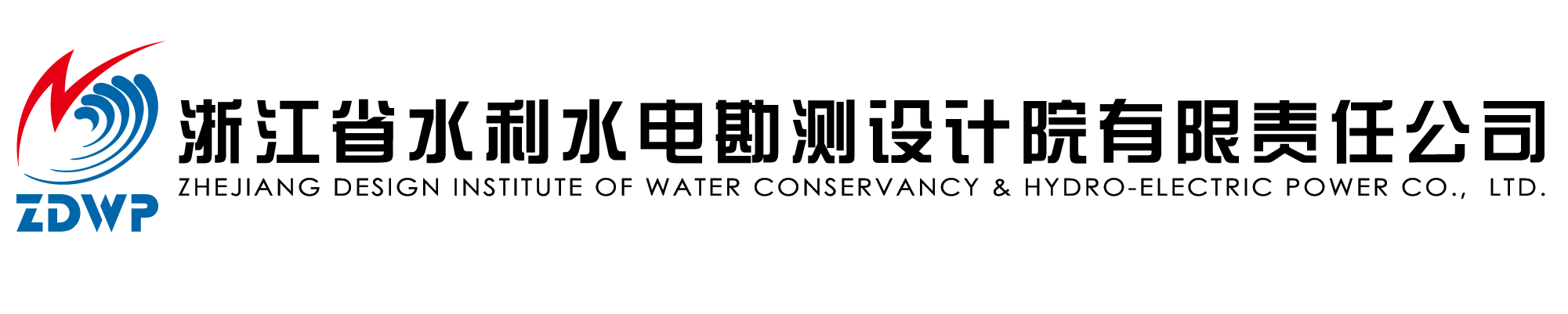 平阳县水域保护规划院    长：叶垭兴总工程师：郑雄伟项目经理：李  博平阳县水域保护规划审    查：陈昌军校    核：李  博编    写：陈  序目  录前  言	11  基本情况	31.1 自然地理	31.2 经济社会概况	71.3 相关规划	82  规划范围、目标和任务	122.1 规划范围	122.2 规划目标和任务	122.3 规划原则	132.4 规划依据	142.5 规划水平年	152.6 规划分区	153  现状评价与需求分析	163.1 上一轮水域保护规划实施评价	163.2 现状水域评价	173.3 形势与需求分析	234  水域功能和布局	304.1 水域功能	304.2 总体布局	344.3 重要水域	344.4 岸线功能区	395  管理与保护措施	435.1 空间管控	435.2 功能保护	445.3 体制机制及制度建设	455.4 数字化建设	486  规划实施保障	507  附表与附图	53附表	53附图	53前  言水域是国土空间的重要组成部分，2019年5月1日，浙江省人民政府第375号令颁布了《浙江省水域保护办法》。为贯彻实施《浙江省水域保护办法》，推进全省水域监管数字化转型，维护和发挥水域在防洪、排涝、供水、生态环境等方面的重要作用，浙江省自然资源厅、浙江省水利厅联合发文《关于开展全省水域调查工作的通知》（浙自然资厅函[2019]360号），决定于2019年6月至2020年6月开展全省新一轮水域调查。《浙江省水域保护办法》规定“县级以上人民政府水行政主管部门应当会同有关部门组织编制水域保护规划，经征求上级水行政主管部门意见后，报本级人民政府批准并公布”。《水利部办公厅关于印发河湖岸线保护与利用规划编制指南（试行）的通知》（水河湖函〔2019〕394号）指出“编制河湖岸线保护与利用规划，划定岸线功能分区，是中央全面推行河长制湖长制明确的重要任务，是加强岸线空间管控的重要基础，是推动岸线有效保护和合理利用的重要措施，对于保障河势稳定和防洪安全、供水安全、生态安全具有重要意义”。为有效保护水域，加强水域岸线的管控，浙江省水利厅发文《关于加快推进全省水域保护规划编制工作的通知》（浙水河湖〔2021〕11号），要求加快推进全省水域保护规划编制工作。2020年9月，通过公开招投标形式，浙江省水利水电勘测设计院（以下简称“我院”）竞得平阳县水域保护规划项目。2020年10月，在平阳县水利局相关同志的帮助指导下，我院项目组对平阳境内的鳌江流域、飞云江流域主要河道和引排水工程进行查勘，了解现状水域及岸线基本情况。完成外业调查查勘后，项目组根据《浙江省水域保护规划编制技术导则（试行）》要求，结合平阳县相关需求，于2021年12月底形成报告初稿，在与水利局与其他相关部门对接并修改后于2020年3月形成本次送审稿。报告编制过程中，得到平阳县水利局领导、专家的大力支持与帮助，谨此表示谢意。（报告中所提高程除特别指出外，均为1985国家高程基准）1  基本情况1.1 自然地理1.1.1 地理位置平阳县地处浙江省东南沿海，位于东经120°04′～121°08′，北纬27°21′～27°46′之间，东临东海，西毗文成县，南接苍南县、龙港市，北邻瑞安市。县域呈长带形，东西长83km，南北宽23km，大陆海岸线长22km，陆域面积为1042km²，海域面积约1300km²。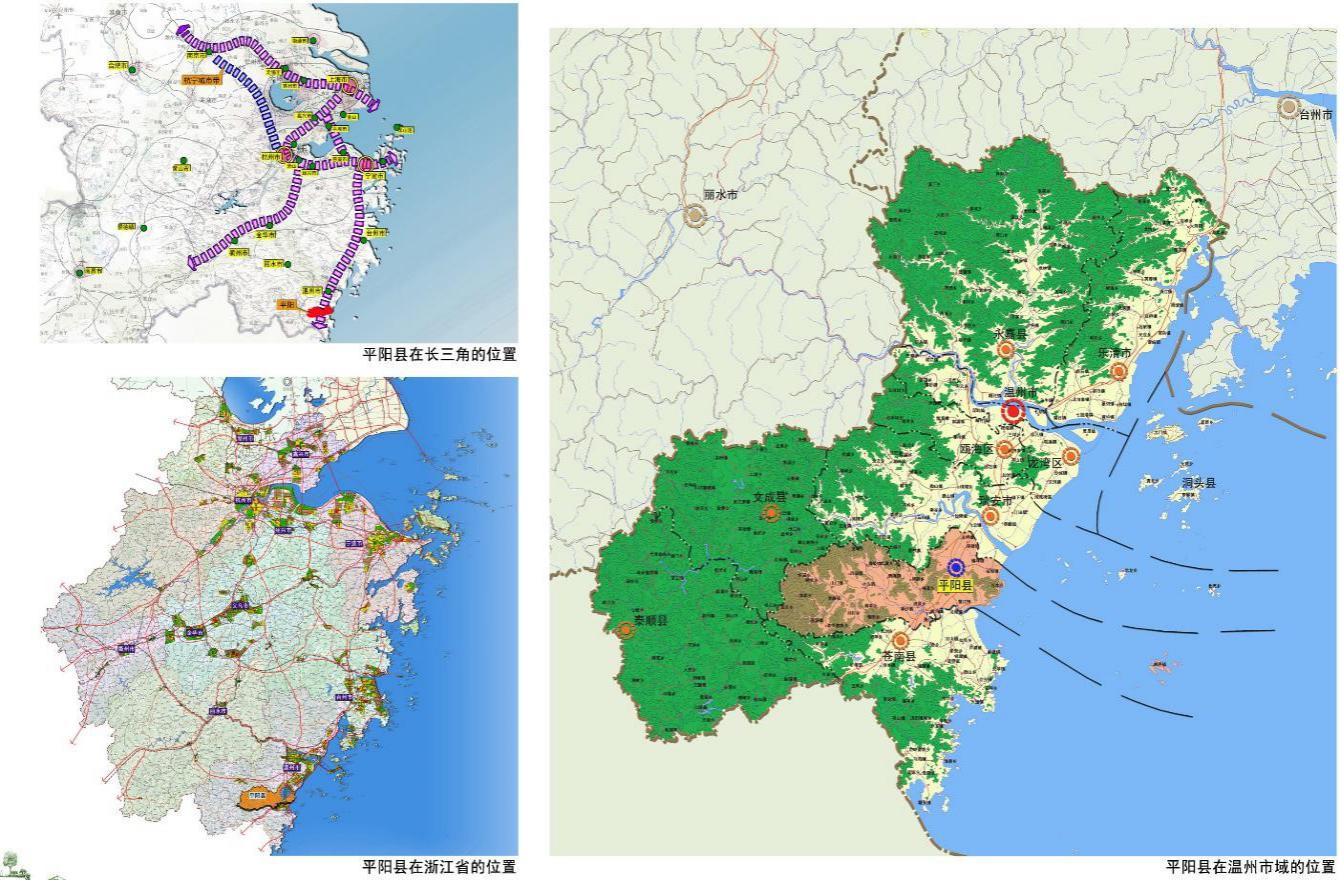 图1-1  平阳县区位图1.1.2 地形地貌平阳县地势西高东低。西部群山起伏，南雁荡山脉的两条支脉在县境西部的南北两面分别由西向东伸展，形成四周高中间低的地形；西部和西北部山峰大都在500~1000m，最高峰为顺溪镇吴垟社区的棋盘山1231.1m（采用国家85高程系，下同）；北面一般为200~600m的低山丘陵，与南面的玉苍等山构成了南北夹江的河谷丘陵地形，间有山门、水头、麻步、腾蛟等河谷小平原，河谷平原一般为20m左右，夹江即为鳌江。东部河口平原海岸较发育，为瑞平、鳌江两片沿海冲积平原，平原高程一般3~4m。海岸由于长期下沉，造成众多岛屿与喇叭形海岸，海岸线蜿蜒曲折，属里亚斯型沉降式海岸。岛屿有杨屿山、小洋山、四屿、三屿、上二屿、上头屿和南麂列岛（23个）等大小岛屿29个。全县地貌以火山形成为主。其次为沉积地貌，类型较复杂，有中山、低山、丘陵、谷地、平原、江河、滩涂、岛礁等，大体呈“六山一水三分田”的结构。1.1.3 河网水系平阳县境内的江河溪流众多，水体丰富，全县河道有1465条，河道面积42.97 km²。其中省级河道有鳌江干流（横阳支江汇合口以下至仙人岩，平阳县范围）；市级河道有5条，分别为鳌江干流（埭头~横阳支江汇合口段）、横阳支江（平阳段）、瑞平塘河（平阳段）、沪山内河（平阳段）、萧江塘河（平阳段）；县级河道有包括鳌江干流（顺溪水库~埭头）在内的21条河道，县级以下河道有1438条。注：鳌江依河道等级划分为省级、市级、县级以及县级以下河道。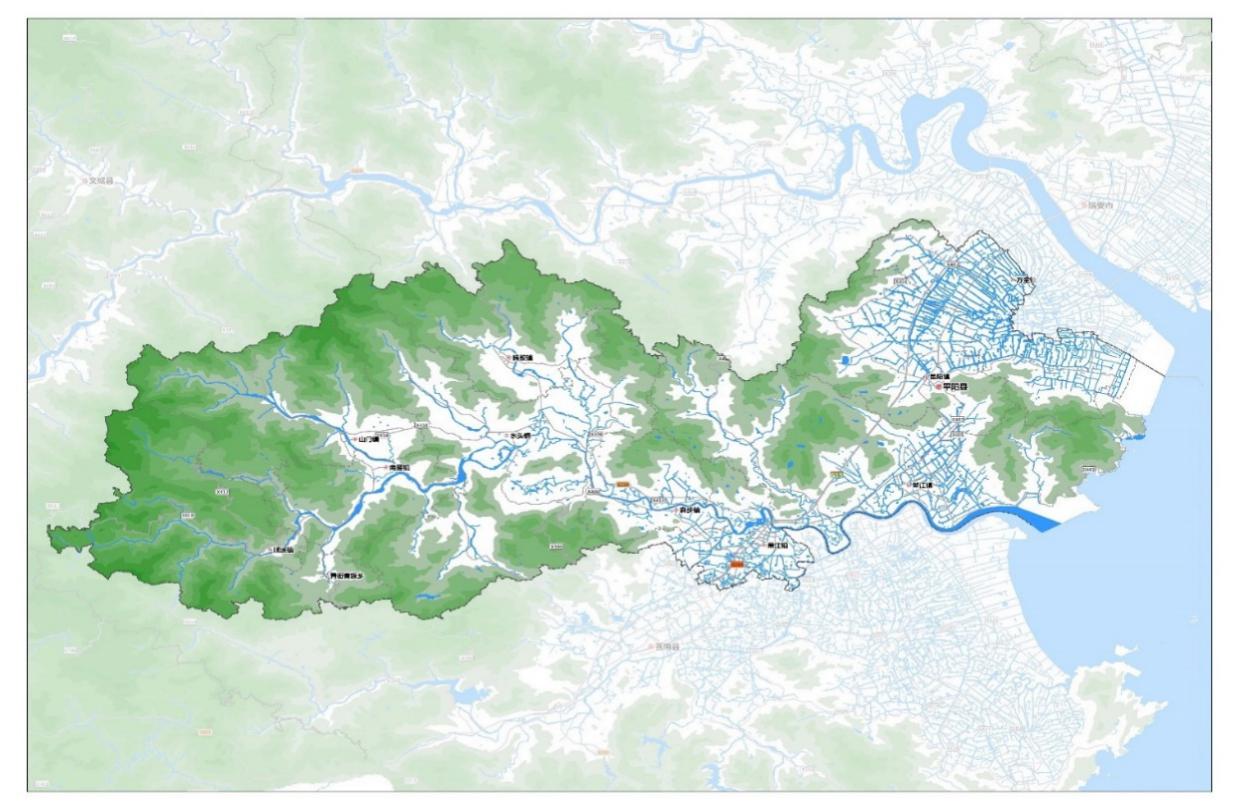 图1-2  平阳县水域现状图平阳县涉及的水系主要有鳌江水系和飞云江水系。1、鳌江水系鳌江是浙江省八大主要河流之一，也是全国三大涌潮江之一。河道主流发源于南雁荡山脉的南面，主峰海拔1124m，源头在文成县桂山乡桂库村，由西向东横贯平阳全境，注入东海。鳌江干流从源头至河口全长90km，流域总面积1521.49km²。源头至顺溪镇约18km为上游段，属山区溪流，河道弯曲狭窄，落差大；顺溪至埭头长16.17km为中游段，河道多曲折，河床多系卵石覆盖；埭头至鳌江口约45.52km为下游段，为感潮河段，全段受潮汐影响，河床亦受潮汐控制，地势西高东低。鳌江流域分为北港和南港两个流域，其中北港属于平阳县范围，流域面积875km²，主要支流为梅溪、带溪、怀溪、岳溪、青街溪、闹村溪、凤卧溪和墨城溪等8条。下游平原河网主要有瑞平河网平阳片（万全河网）、平鳌河网（鳌江河网）、和江西垟河网（萧麻河网）。2、飞云江水系飞云江是我省八条主要河流之一，发源于景宁、泰顺两县交界处的白云尖北麓，主峰海拔1611m，流域总面积3777.7km²（不含河口两岸的温瑞、瑞平平原面积，其面积为3252km²），干流长203km，干流总落差1265m。河流由西向东，流经景宁、泰顺、文成、瑞安，在瑞安市上望街道、飞云镇注入东海，上、中、下游三个河段分别以百丈口和滩脚为界，下游属感潮河段。1.1.4 气候气象平阳县属亚热带海洋型季风气候区，具有明显的海洋性气候特征：气候温和湿润，无严寒酷暑，春秋宜人；夏冬长，春秋短，四季分明；光照充足，雨量丰沛。春季开始，北方冷空气减弱，南方暖湿气流加强，气温逐渐回升，气旋活动频繁，雨水增多（多数为锋面雨）。春末夏初，冷暖空气交绥，多阴雨天气，常有大到暴雨，属梅雨季节。7～8月为盛夏，处在副热带高压控制，多晴热天气，但年均有60%左右有影响的台风出现在这段时间。秋季是夏季风向冬季风转变时期。9月锋面再次南移，降水较多。秋分前后，冬季风力开始加强，夏季风势力减退，气温逐渐下降，雨水减少，出现秋高气爽天气。冬季处在北方冷气团控制下，盛行偏北风，多晴冷干燥天气，少雨而寒冷。根据平阳气象站观测资料统计，多年平均气温为17.9℃，年际在17.3℃～19.2℃之间变动，最热月为7、8月，月平均气温分别为28.1℃、28.0℃，极端最高气温39.1℃（1998年7月17日），最冷月为1、2月，月平均气温分别为7.7℃、8.1℃，极端最低气温-5.0℃（1966年1月3日）；多年平均风速2.0m/s，最大风速40.4m/s，相应风向SSW；多年平均日照数为1866h，以7、8月份最多，农历九月开始衰减；多年平均相对湿度83%；多年平均水面蒸发量869.1mm。1.2 经济社会概况2020年全县生产总值534.51亿元，按可比价格计算（下同）,比上年增长2.1%，经济总量居全市第5位。其中，第一产业增加值20.59亿元，增长2.7%；第二产业增加值247.74亿元，增长3.4%；第三产业增加值266.18亿元，增长1.0%；国民经济三次产业结构为3.9︰46.3︰49.8。按照我国地区生产总值统一核算和数据发布制度规定，地区生产总值核算包括初步核算和最终核实两个步骤。经最终核实，2019年，全县生产总值现价总量为509.82亿元，按可比价格计算，比上年增长8.8%，三次产业增加值结构为3.7∶46.5∶49.9。（1）人口根据温州平阳县2020年第七次全国人口普查主要数据公报，2020年平阳县常住人口为863166人，与2010年第六次全国人口普查761664人相比，十年共增加101502人，增长13.33%，年平均增长率为1.26%。全县共有家庭户335563户，集体户15745户。平均每个家庭户的人口为2.43人，比2010年第六次全国人口普查的2.88人减少0.45人。总人口性别比（以女性为100，男性对女性的比例）为108.89，与2010年第六次全国人口普查的107.13相比，上升1.76。（2）工业全县实现工业增加值204.66亿元，同比增长4.1%。规模以上工业企业504家，实现规模以上工业增加值81.19亿元，增长5.0%，其中大中型企业实现工业增加值24.05亿元。新产品产值166.34亿元，增长2.9%，新产品产值率为40.13%。实现规模以上工业销售产值402.84亿元，增长2.3%，其中出口交货值59.04亿元，增长3.1%，占规模以上工业销售产值比重14.7%。规模以上工业中，高新技术产业增加值46.10亿元，增长6.5%，占规模以上工业增加值比重56.8%，比去年提高5.5个百分点；装备制造业增加值30.30亿元，增长9.3%；战略性新兴产业增加值19.44亿元，增长12.0%全年规模以上工业企业实现利润总额17.14亿元，增长3.7%，其中大中型企业6.3亿元，下降7.5%；利税总额28.32亿元，增长0.3%，全年营业收入超亿元企业达87家，比上年增加8家。（3）农业全年农林牧渔业总产值36.70亿元，比上年增长2.8%.分行业看，种植业产值11.21亿元，增长2.2%；林业产值1.41亿元，增长5.5%；畜牧业产值10.87亿元，增长1.3%；渔业产值12.44亿元，增长3.8%；农林牧渔服务业产值0.77亿元，增长8.0%。全年粮食播种面积24.6万亩，增长1.3%，粮食总产量10.26万吨，增长1.7%。经济作物中，蔬菜播种面积10.86万亩，增长2.0%；油料2.20万亩，增长8.9%，其中油菜籽1.73万亩，增长10.5%；中草药材2.54万亩，增长0.2%；果用瓜2.99万亩，下降2.3%；甘蔗0.5万亩，与上年持平。1.3 相关规划1.3.1 《平阳县水安全保障“十四五”规划（2021-2025）》2021年平阳县水利局组织编制了《平阳县水安全保障“十四五”规划（2021-2025）》，规划旨在聚焦聚力高质量发展，全面提升水安全保障能力，初步建成“平阳水网”框架，水利治理体系和治理能力现代化不断提高，水利数字化改革全面推进，形成一批“重要窗口”水利标志性成果，为平阳打造“温州大都市区副中心”提供强有力的行业支撑和保障。实现更高标准的洪涝安全保障。基本形成“蓄泄兼筹、分级设防、安全可靠、适度超前”的防洪保安体系。进一步完善鳌江流域的防洪闭合圈，昆阳、鳌江镇防洪能力达到50年一遇，其它建制镇防洪标准基本达到10~20年一遇；小型水库系统治理覆盖率达到95%，海塘工程体系隐患消除率达到95%，鳌江干流堤防达标率达到90%以上，中小流域综合治理17km，洪涝灾害预报预警与应急协同处置能力稳步提升。提供更高水平的水资源保障。基本形成“蓄引兼顾、乡镇为主、联村为辅、单村补充”的供水格局，县城“一源一备”供水体系基本形成；农村供水水源全面保障，全县新增年引供水能力6300万m³，规模化供水工程农村人口覆盖比例达到83%以上。构建更高品质的幸福河湖。基本形成“水域健康、生态平衡、水清景美、亲水便捷”的全域幸福河湖。创建幸福河湖试点县，水美乡镇覆盖率达到65%，新增省级美丽河湖5条，城乡居民15分钟亲水圈覆盖率达到90.5%，河湖空间得到有效保护，基本水面率保持在4.35%以上，重点河流生态基流达标率达到95%以上，生态流量满足维护河流健康状态的基本要求；水土保持率达到83.32%，水生态环境得到明显改善，“两山”转化通道探索取得显著进展，全民爱水护水管水的良好氛围基本形成。形成更高层次的智慧水利应用。水利智能感知体系与一体化应用体系基本构建，平阳县水管理平台基本建成。开展鳌江流域防洪减灾数字化系统建设研究，洪水实时预报、工程实时调度、供水实时管控、生态流量实时监测、问题及时诊断、风险及时预警，科学化精准化协同化高效化智慧水利体系初步形成，水事务智能化应用场景覆盖率达到60%。完善更高效能的现代化水治理体系。涉水事务监管机制不断完善，涉水事务监管能力全面强化。水旱灾害防御工作体系不断完善，监测预报预警调度与应急处理能力进一步提升，最严格水资源管理制度进一步落实。到2025年末，全县用水总量控制在2.25亿m³以内（其中生活和工业用水总量控制在1.32亿m³），万元国内生产总值用水量较2020年下降25%，万元工业增加值用水量较2020年下降17%；农田灌溉水有效利用系数提高到0.603，河（湖）长制提档升级，重要河湖水域岸线监管率达到90%以上，河湖空间及涉水行为有效监管，人民群众广泛参与管水护水；投标企业诚信体系、工程质量、安全生产等建设全过程管理进一步强化，完成“三化改革”示范县创建，水利工程物业化管理覆盖率达到75%，重要水利工程产权化率达到50%；进一步拓宽水利投融资渠道，加强投融资体制机制改革；水利服务能力与服务效率进一步提高。1.3.2 《鳌江流域综合规划（2011~2030）》根据流域经济社会持续发展的要求，针对流域防洪减灾体系不完善、水污染严重、水资源和水环境承载能力低、流域综合管理薄弱等突出问题，建立和完善流域防洪减灾、水资源供给和保障、水资源保护与水生态修复及流域综合管理四大体系，保障防洪安全、供水安全和水生态安全，以水资源可持续利用支撑流域经济社会可持续发展。规划遵循“立足保障、强化重点、突出生态、面向现代”的原则，进一步完善“生态屏障、资源保障、除害兴利、人水和谐”的流域综合治理总体布局，构建“严控源头、管治并举、保护优先、良性循环”的水资源保护与水生态修复体系，健全“上蓄下挡、蓄泄兼筹、分片设防”的流域防洪减灾体系，构筑“水库为主、多源供水、区域平衡、优化配置”的水资源供给和保障体系，建立“各方参与、民主协商、共同决策、分工负责”的流域综合管理体系，形成与流域经济社会发展相适应、与涉水行业发展相协调的流域综合治理和管理格局，率先实现流域水利现代化。1.3.3 《浙江省水功能区水环境功能区划分方案》（浙政函[2015]71号）水功能、水环境功能区划分是根据水资源的自然属性（资源条件、环境状况和地理位置）及社会属性（水资源开发利用现状和社会发展对水质和水量的需求等），按一定的指标和标准，规划对平阳县划分了13个水功能区和水环境功能区，涉及的水功能区有农业用水区、工业用水区、饮用水源区、保留区、缓冲区、景观娱乐用水区，涉及的水环境功能区有保留区、饮用水水源保护区、农业用水区、工业用水区、景观娱乐用水区。不同水功能区、水环境功能区内的水域实行不同侧重的保护、管理、利用、开发，是确定水域保护规划不同水域保护等级的重要依据。1.3.4 《平阳县综合交通运输“十四五”发展规划》规划到2025年将平阳县打造成为“温州南部交通枢纽中心”总目标。结合平阳交通发展现状，提出平阳综合交通运输发展“十四五”规划“123356”目标：“1”---围绕“打造温州南部交通枢纽中心”一个总目标“2”---建设总投资二百亿元交通建设项目“3”---打造“两轴一带”的3 大交通大通道“3”---构筑“15-30-60”三大交通时空圈层“5”---谋划总投资五百亿的综合交通建设项目“6”---完成交通布局、高效客运、整合货运、创新智慧、绿色安全、行业管理六大重点任务2  规划范围、目标和任务2.1 规划范围本次水域保护规划范围为平阳县陆域范围，包括14个建制镇、2个乡，全县陆地面积1042km²。2.2 规划目标和任务1、规划目标基本建成与经济社会发展、现代化建设相适应的水域岸线格局，在充分保障防洪排涝、水资源利用的基础上，水生态保护、智慧化管理取得显著成效，水域岸线成为经济社会高质量发展、生态文明建设的重要支撑。到规划近期水平年，全县规划水面率为4.35%，基本水面率为4.35%，重要水域面积23.3158km²，重要河湖岸线保护率为73%，城乡居民15分钟亲水圈覆盖率达到90.5%。表2-1             主要规划指标表2、规划任务（1）现状调查。收集平阳县现状水域和岸线调查成果，开展调查成果合理性分析。（2）现状评价。基于现状调查，进行水域防洪排涝、水资源利用、生态环境、岸线保护与利用等方面的评价，分析现状水域和岸线存在的主要问题。（3）水域总体规划布局。根据流域、区域综合规划和防洪、排涝、蓄水、供水、生态环境等专业规划，并与国土空间规划及其它行业规划充分衔接，优化水域布局，明确水域总体规划布局和水域功能，确定近期水平年的规划水面率和基本水面率。（4）岸线功能区划定。根据河湖岸线功能区划定原则，结合开发利用需求，划定河湖岸线功能区，并提出相应的管控要求。（5）保护措施。明确各类水域的保护主体及管理制度，提出重要水域管控措施、信息化管理措施、生态保护措施等，建立水域岸线现代化管理体系。2.3 规划原则1、保护优先、合理利用的原则。正确处理好水域岸线保护与利用的关系，按照重塑和保持河流健康生命形态的要求，把水域岸线保护作为开发利用的前提，强化集约利用，严守水域岸线资源开发利用上限，严格落实城镇建设、产业发展等经济社会发展中水域占补平衡，在保障水域岸线功能健康永续的基础上，有序推进河湖岸线资源合理利用，支撑经济社会可持续发展。2、统筹兼顾、突出重点的原则。统筹水域防洪排涝、水资源利用、生态环境及其它功能保障要求，兼顾上下游、左右岸、不同地区及不同行业之间的近远期发展需求，充分衔接区域、行业规划及生态保护红线、环境质量底线、资源利用上线、生态环境准入清单“三线一单”等要求，留足未来发展空间，科学合理确定水域岸线生态空间、生活空间和生产空间规划布局与功能定位；进一步突出重要水域、岸线保护区等特别保护、严格保护，在确保区域水域总体空间不减少、功能不减退的前提下，依法依规有序推进一般水域与控制利用区、开发利用区等的保护与开发利用。3、因水施策、严格管控的原则。以重要水域及保护与开发利用矛盾突出的或利用需求强烈的河湖岸线为重点，以保障水域合理空间与功能健康为主要任务，因河（湖、库）施策，确定水域岸线问题清单、责任清单及整治对策、管控与保护措施。按照水域岸线管理相关法律法规要求，强化制度建设，落实监管责任，完善问题发现机制和处置整改机制，充分发挥河湖长制在水域岸线管理保护中的重要作用，严格落实水域岸线分区分类管控与保护的各项要求，确保水域岸线得到有效保护、合理利用和依法管理。4、数字赋能、创新机制的原则。以水利数字化改革为牵引，以河湖长制提档升级为抓手，以管理机制创新为动力，建立水域岸线空间、功能、管控与保护措施等水域保护规划成果数据库，统筹推进水域岸线管理保护数字化应用与体制机制创新，推进水域岸线产权化、物业化、数字化、资源化管理，不断提升水域岸线空间智治水平，争创河湖治理体系和治理能力现代化先行示范。2.4 规划依据1、法律法规（1）《中华人民共和国水法》（2）《中华人民共和国防洪法》（3）《中华人民共和国水土保持法》（4）《中华人民共和国环境保护法》（5）《中华人民共和国水污染防治法》（6）《中华人民共和国城乡规划法》（7）《中华人民共和国河道管理条例》（8）《浙江省河道管理条例》（9）《浙江省水利工程安全管理条例》（10）《浙江省水域保护办法》2、行业规范（1）《浙江省水域保护规划编制技术导则（试行）》（2021）（2）《浙江省水域调查技术导则（修订）》（2019）（3）《防洪标准》（GB50201-2014）（4）《城市防洪工程设计规范》（GB/T50805-2012）（5）《堤防工程设计规范》（GB50286-2013）（6）《水资源评价导则》（SL/T238-1999）（7）《内河通航标准规范》（GB50139-2014）3、相关规划报告（1）《浙江省水功能区水环境功能区划分方案》（浙政函[2015]71号）；（2）《平阳县水安全保障“十四五”规划（2021-2025）》；（3）《鳌江流域综合规划（2011~2030）》；（4）《平阳县综合交通运输“十四五”发展规划》；（5）《平阳县水域调查报告》（2020）；（6）其他相关规划报告。2.5 规划水平年现状水平年为2020年；近期水平年为2025年；远期水平年为2035年。2.6 规划分区为便于管理，本规划分行政和流域两个统计口径。1、行政分区根据平阳县行政区划，全域分14乡镇（昆阳镇、鳌江镇、水头镇、萧江镇、万全镇、腾蛟镇、山门镇、顺溪镇、南雁镇、海西镇、南麂镇、凤卧镇、麻步镇、怀溪镇）及2个乡（闹村、青街畲族2个乡）2、流域分区根据平阳县水系分布特点，全域分鳌江水系、飞云江水系和独流入海水系。3  现状评价与需求分析3.1 上一轮水域保护规划实施评价3.1.1 上一轮规划基本情况根据浙江省2006年5月1日颁布的《浙江省建设项目占用水域管理办法》、浙江省水利厅和省发展和改革委员会《关于开展全省水域保护规划编制工作的通知》，为加强水域保护，维护和发挥水域在防洪、排涝、供水、航运、生态环境等方面的功能，县级以上人民政府水行政主管部门应当编制水域保护规划。2014年习近平总书记提出了“节水优先、空间均衡、系统治理、两手发力”的“十六字”治水思路，赋予了新时期治水的新内涵、新要求、新任务，为强化水治理、保障水安全指明了方向，是做好水利工作的科学指南。在此背景下，进行水域保护、建设水生态文明的重要意义更加凸显。平阳县于2015年申请成为全国河湖管护体制机制创新试点县，规划用2年时间全面提升河湖管护工作，推进水生态文明及美丽浙南水乡建设。根据《平阳县河湖管护体制机制创新实施方案》要求，在全县范围内开展水域信息调查分析工作，于2017年编制了《平阳县水域保护规划》。对全县各类水域的面积、容积进行了全面调查。根据水域保护规划成果，平阳县调查基准年（2016年）共有河道有2097条，长度2245km，水域面积41.34km²，水域容积10584万m³。全县无大型水库，有中型水库1座，小型水库23座，水域面积2.38km²，水域容积5758万m³。全县山塘79座，水域面积1.35km²，水域容积242万m³。上述各项水域面积合计45.07km2。3.1.2 上一轮规划实施情况上轮规划在2016年水域现状的基础上，提出水域扩大方案和水域新增方案。水域扩大方案提出，为满足行洪除涝功能，新建岳溪水库、南雁水库，治理鳌江干流、鳌江主要支流、瑞平平原河网、江西垟河网等，新增水域面积15.68 km²；为满足水资源利用功能，新建岭根水库、墨城水库，增加水域面积0.30km²。至本次规划编制基准年2020年，鳌江干流水头段、麻步段已列入独流入海工程并落地实施。平阳县水域面积从45.07km²增加至45.30km²，水面率由4.33%增加至4.35%。3.2 现状水域评价3.2.1 防洪排涝评价平阳县发挥行洪除涝功能的水域主要包括水库和河道两大类型。（1）水库平阳县现有小（2）型以上水库24座，其中中型水库1座——顺溪水库，小（一）型水库4座，小（二）型水库19座。24座水库中多数为兴利水库，未设防洪库容，仅顺溪水库以防洪为主要功能，水库设置防洪库容2500万m³，拦蓄控制面积92km²，主要保护对象为下游水头镇，保护人口14.5万人。（2）河道平阳县河网纵横交错，河道在行洪除涝中发挥着重要作用。从水系格局来看，县域内河道分别隶属鳌江水系及飞云江水系，其中鳌江水系平阳县境内流域面积793km²，占全县总面积的76%；飞云江水系流域面积167km²，占全县总面积的16%。鳌江水系：鳌江水系整体呈树枝状，根据地形、地理位置可分为鳌江干流（北港）和横阳支江（南港）两个流域，其中鳌江干流（北港）是平阳县主要排水通道，承泄上游水库及中西部大部分山区洪水，下排出海。鳌江干流（北港）流域集雨面积约826.8km²，山区面积约占92％。随着近年来水利工程建设，鳌江干流（北港）下游岱口弯至河口段，多已建成标准堤，河道相对较宽、河床低，现状河床底高程一般在-3.0m以下，水面坡降平缓。岱口弯～朱家站段河道弯道多，水位受洪潮位双重影响而居高不下，现状堤岸防洪潮能力为10～20年一遇；朱家站以下河段基本受高潮位控制，现状堤防虽按50年一遇标准建设，但上游山区面积大，占比达60%，洪水峰高量大，因部分堤段完工后沉降量高达0.3～1.0m，防洪潮能力不足50年一遇；蒲潭垟至岱口弯道段，河道主槽较窄，河床底坡较陡，是流域防洪的主要薄弱点。南湖分洪工程、水头段防洪工程、麻萧段防洪工程及横阳支江堤防加固工程等基本建成；上游顺溪水库~蒲潭垟段现状河宽50~300m，河道沿线顺溪、南雁等城镇段防洪堤基本建成，部分村庄段堤防仍以老堤为主，需进行堤防建设，防洪能力5~20年一遇。表3-1        鳌江干流（北港）行洪除涝功能评价标准        鳌江干流（北港）中上游沿线主要支流有岳溪、怀溪、青街溪、闹村溪、凤卧溪、带溪、梅溪、墨城溪等山区性河道，均属县级河道。河道主要功能为承泄山洪下排干流，部分河道下游有城镇排涝功能。河道具体信息见表3-2。各河道城镇段防洪堤基本建成，村庄农田段多以土堤及自然岸坡为主，防洪能力5~10年一遇。表3-2   鳌江干流（北港）主要支流现状行洪除涝功能评价标准鳌江水系中下游两岸分布有2个平原河网，分别为平鳌（鳌江）河网和江西垟（萧麻）河网。平鳌（鳌江）河网位于鳌江左岸鳌江镇内，东、西、北三面环山，南临鳌江，总面积181.6km²，其中平原51km²，域内大小河流104条，总长135km，河道主要功能为排涝，平原水面面积2.86km²，平均河宽21.2m，平均水深2.02m，水位5m时，相应蓄水容积为579万m³。骨干河道平鳌塘河、东塘河、西塘河、雁门河等及其支流彼此沟通，构成河网，鳌江平原现状防洪排涝能力5~10年一遇。江西垟平原地处鳌江右岸，总面积30.9km²，域内有沪山内河、萧江塘河，有大小河流63条，总长71.9km，河道主要功能为排涝，平原水域面积1.22km²，平均河宽17m，平均水深1.8m，相应水域面积1.22km²，水域容积220万m³。境内有萧江塘河和沪山内河等两条骨干河道及其支流互相沟通，构成河网，江西垟平原现状防洪排涝能力仅为5年一遇。瑞平水系平阳片（万全）河网位于飞云江下游右岸。万全河网总面积约167km²，有纵横交错的大小河流504条，水域面积11.96km²，水域容积2912万m³。骨干河道瑞平塘河是万全水系骨干排水河道之一，属市级河道，现状河宽9~90m，规划最小控制河宽30m，河道主要功能为行洪排涝，设计洪水位3.79~3.97m，万全河网（瑞平平原平阳片）防洪排涝能力为5~10年一遇。3.2.2 水资源利用评价根据相关数据，全县多年平均水资源总量12.51亿m³，其中地表水资源量为12.18亿m³，人均水资源占有量1450m³。与浙江沿海县（市），温州全市、浙江全省及全国平均水平相比较，平阳县人均水资源占有量相对缺乏，低于温州、浙江和全国平均水平。根据温州市水资源公报，平阳县2020年用水总量为18994万m³。其中居民生活用水量为4008万m³；生态与环境用水量为408万m³，城镇公共用水量2470万m³；农业灌溉用水量8030万m³，林牧渔畜用水量451万m³，工业用水量3627万m³。供水方面，地表水资源量18924万m³，其中蓄水工程供水量7377万m³，引水工程供水量6813万m³，提水工程供水量4734万m³；地下水资源量70万m³。2020年平阳县用水总量占多年平均水资源总量的15%左右，农业用水占约占总用水量的42%左右，地表水资源是主要水源，其提供的供水量占总供水量的99.6%。3.2.3 生态环境评价根据《浙江省水功能区水环境功能区划》（2015版），平阳县共有13个水功能区，其中一级水功能区3个，分别为鳌江（顺溪）平阳保留区、怀溪平阳保留区和带溪平阳保留区。二级水功能区10个，分别为鳌江（顺溪）平阳饮用水源区，鳌江（北港）平阳景观娱乐用水区，鳌江（北港）平阳工业、农业用水区，鳌江平阳景观娱乐用水区，闹村溪平阳渔业用水区，凤卧溪平阳农业用水区，萧江塘河平阳农业、工业用水区，梅溪平阳农业用水区，平鳌塘河平阳工业、农业用水区和瑞平塘河瑞安平阳农业、工业用水区。现状一级水功能区中带溪平阳保留区的汛期水质超标，为Ⅳ类水质，全年水质基本满足水功能区水质目标要求。鳌江（顺溪）平阳保留区、怀溪平阳保留区水质均满足水功能区水质目标要求。二级水功能区中萧江塘河平阳农业、工业用水区水质超标，为Ⅳ类水质。鳌江（北港）平阳工业、农业用水区，鳌江平阳景观娱乐用水区，平鳌塘河平阳工业、农业用水区和瑞平塘河瑞安平阳农业、工业用水区，鳌江（顺溪）平阳饮用水源区，鳌江（北港）平阳景观娱乐用水区，闹村溪平阳渔业用水区，凤卧溪平阳农业用水区，和梅溪平阳农业用水区均满足水功能区水质目标要求。表3-3                   平阳县最新水功能区及水环境功能区划分表注：现状水质数据由温州市生态环境平阳分局提供。	3.3 岸线保护与开发利用现状3.2.1 岸线利用类型划分岸线控制线是指沿河流水流方向或湖泊沿岸周边为加强岸线资源的保护和合理开发而划定的带状区域，为河流水域与陆域的连接过渡区域，既具有维护河流（湖泊）健康的自然生态功能属性的作用，同时在一定情况下，也具有开发利用价值。通过对平阳县省市级河道沿线岸线现状利用情况进行调查，本次按照现状利用情况分成未开发利用岸线、生活设施岸线、生产设施岸线三大类，详述如下。1、未开发利用岸线：（1）农田；（2）坑塘；（3）河流水面。2、生活设施岸线：（1）居民生活（有居民房屋建筑的岸线）；（2）景观休闲（滨水公园、绿道、亲水设施）；（3）综合服务（行政、教育医疗、商业街区等公共服务类设施）。3、生产设施岸线（1）工业生产（堆场、厂房等）；（2）交通道路（岸线内有沿岸线方向的机动车道路）；（3）码头港区（现状航运码头、综合利用的港口等）；（4）重大水利枢纽工程（堤防、水闸、泵站等工程）（5）设施农用地（工厂化作物栽培或水产养殖的生产设施用地）；（6）其他跨河工程（跨河管线等）。3.2.2 鳌江干流（平阳段）鳌江干流（平阳段）岸线左岸起点为埭头水文站，左岸终点为鳌江干流入海口，岸线长度46.0km；右岸岸线起点为埭头水文站，终点为萧江塘河汇河口，岸线长度27.5km；鳌江干流（平阳段）岸线总长度73.5km。表3-4      鳌江干流（平阳段）岸线现状利用情况表3.2.3 横阳支江（平阳段）横阳支江是鳌江水系1级支流，属市级河道，干流由桥墩水库~鳌江干流，全长约40km，平阳县境内约1.59km，由夏宅~湖前大桥，河道功能主要为承泄朱家站下泄洪水汇入鳌江干流，河道内洪水呈明显的感潮洪水特征，设计洪水位4.19m。该段河道现状河宽30~50m，规划河宽85m。横阳支江（平阳段）左岸为平阳县界内，右岸为龙港市界内，平阳县左岸以农田和公园绿地为主，部分房屋段与交通道路结合建有堤岸，现状已建堤岸总长约2.29km；现状跨河建筑物主要为跨河桥梁，统计跨河桥梁共计1处，占用岸线合计24m，桥梁形式主要为公路桥；河道岸线内分布有民房、公园等工程，主要房屋结构包括砼、砖混以及棚户，房屋占用岸线长度160m；涉及水闸2座，总宽度136m。表3-5      横阳支江（平阳段）岸线现状利用情况表3.2.4 瑞平塘河（平阳段）瑞平塘河是瑞平平原骨干排水河道之一，属市级河道，本次范围由城北水闸~瑞安界，全长12.39km，现状河宽9~90m，规划最小控制河宽30m，河道主要功能为行洪排涝，设计洪水位3.79~3.97m。表3-6        瑞平塘河岸线现状利用情况表3.2.5 沪山内河（平阳段）、萧江塘河（平阳段）沪山内河、萧江塘河均为江西垟平原水系排涝骨干河道，属市级河道，本次规划沪山内河（平阳段）范围由苍南界~夏桥水闸，全长3.83km，现状河宽20~80m，规划最小控制河宽40~60m；萧江塘河（平阳段）范围由苍南界~萧江水闸，全长4.56km，现状河宽40m，规划最小控制河宽40~60m，2条河道主要功能均为行洪排涝。表3-7      沪山内河、萧江塘河岸线现状利用情况表3.4 形势与需求分析3.4.1 面临形势经过多年建设，平阳县不断提升防洪减灾综合能力、水资源保障能力、水生态环境承载能力、产业水利发展创新能力、水行业管理能力，水利工作取得了显著成效，但与长三角一体化高质量发展战略要求相比仍有一定差距，实现共同富裕、长三角区域一体化发展、乡村振兴、革命老区振兴发展等国家战略和重要窗口、山区县跨越式高质量发展、大花园等重大建设任务等对平阳县水利治理提出了更高的要求。1、全面贯彻党的十九届五中全会精神对水利提出了新要求贯彻党的十九届五中全会精神，水利工作需要在持久水安全、优质水资源、健康水生态、宜居水环境、先进水文化等方面实现升级，在提升防洪标准、增强水资源供给韧性、全域建设幸福河湖等方面更好地满足人民对美好生活的需要。贯彻新发展理念，必须把握根本宗旨、坚持问题导向、增强忧患意识，坚持创新发展、协调发展、绿色发展、开放发展、共享发展，将生态文明建设理念贯穿于水利工作各个方面、各个环节，坚持系统观念，持续推进改革，提升创新能力，完善普惠共享的水利基础设施体系，提高水利领域公共产品的供给质量。构建新发展格局，要通过加快水利基础设施建设，扩大有效投资，拉动内需，增加有效供给，为畅通经济循环作出水利贡献，为建设美丽中国、实现“两个一百年”奋斗目标奠定坚实基础。平阳县需将治水兴水作为事关平阳长远发展的根本大计来抓，着力破解制约高质量发展的水安全瓶颈问题，加快完善水利基础设施网络，抓好防汛抗旱薄弱环节建设，大力推进水利脱贫攻坚，促进城乡水利协调发展，为平阳县山区跨越式高质量发展和革命老区振兴提供更加可靠的水资源支撑和水安全保障。2、推动共同富裕和建设幸福河的号召要求水利有新作为习近平总书记在黄河流域生态保护和高质量发展座谈会上发出“建设造福人民的幸福河”伟大号召，水利须积极谋划共建共享治水新路径和便民富民新举措，持续提高河湖系统治理水平，进一步打通绿水青山就是金山银山转化通道，使幸福河湖建设成为促进人民共同富裕的重要途径，让水利改革发展成果更多更公平惠及全体人民。为贯彻落实习近平总书记提出的“绿水青山就是金山银山”的发展理念，必须贯彻绿色发展理念，在全域幸福河湖建设中走在前列，全力推进高质量绿色发展，加快山区跨越式发展，创建以“经济生态化、生态经济化”为特征的深绿经济体系现代化，促进全区人民走向共同富裕，奋力开启高水平全面建设社会主义现代化国家新征程。水利工作需进一步贯彻落实“山水林田湖是一个共同生命体”理念，加强水资源保护，充分发挥水利的兴利除害、水生态修复作用，将生态文明理念融入到治水的各方面、各环节，为平阳县打造“重要窗口”提供坚实的水生态基础。3、乡村振兴战略实践实施对水利工程建设提出新的使命实现乡村振兴战略是习近平同志为核心的党中央经过深思熟虑做出的重大决策，是新时代“三农”思想的体现，是做好“三农”工作的总抓手、新旗帜。实施乡村振兴战略，是解决人民日益增长的美好生活和不平衡不充分的发展之间矛盾的必然需求。水利不仅是农业的命脉，也是国民经济和社会发展的命脉，更是乡村振兴战略的命脉。其作为现代农业的首要条件，是经济社会发展不可替代的支撑，是改善生态环境不可分割的保障系统，具有很强的公益性、基础性和战略性。加快水利建设，不仅事关“三农”的发展，而且事关经济社会发展的全局；不仅事关防洪、安全和粮食的安全，而且事关生态和国家安全。加快水利建设步伐，对助力乡村振兴战略的实施有其特殊的意义。4、全面深化改革对加快水利改革发展提出新的要求为深入贯彻十八届三中全会精神，全面落实省委十三届四次全会《关于全面深化改革再创体制机制新优势的决定》，根据水利部《关于深化水利改革的指导意见》，深入贯彻党的十八大、十八届三中全会精神，按照中央关于加快水利改革发展的总体部署，以保障国家水安全和大力发展民生水利为出发点，进一步解放思想、勇于创新，加快政府职能转变，发挥市场配置资源的决定性作用，着力推进水行政管理职能转变、水资源管理体制改革、健全水权制度和水价机制、加强水生态文明制度建设、河湖管理与保护、水利投融资机制、水利工程建设与管理体制、农村水利发展、基层水利管理等重点领域和关键环节的改革攻坚。3.4.2 需求分析1、水利行业需求分析在不减少现状水域面积的基础上，同时满足防洪除涝、水资源利用、水环境治理等多种功能需求，结合社会经济发展需求，对现状不满足功能要求的水域，应进行布局优化。为满足平阳县水资源保障需求，平阳县以开拓水源为重，强化节水优先，坚持城乡统筹，优水优用、提升质量，形成量质并重、节约高效的水资源保障工程体系。主要包括新建岳溪水库，作为下游乡镇供水水源。2、其他行业需求分析水域的其他功能主要有航运、渔业、水景观、水文化、旅游和滨水开发等功能，其水域控制要求可以结合防洪除涝、河道整治、航道治理和景观提升等功能来实现，在优先满足防洪除涝和水域占补平衡条件的情况下尽可能的发挥水域综合效益。4  水域功能和布局4.1 水域功能4.1.1 防洪排涝功能要求的总体布局鳌江是浙江省八大河流之一，是全国三大涌潮江之一，是温州南部的主要河流，平阳、苍南二县的母亲河。根据流域相关规划，鳌江流域防洪规划中增加水域面积的规划工程主要为岳溪水库及干流综合整治，其中根据河道等级不同，鳌江干流分为顺溪水库~埭头段（县级河道）、埭头~横阳支江汇合口（市级河道）以及横阳支江汇合口~河口仙人岩（省级河道）等三段，。鳌江干流（顺溪水库~埭头段）由顺溪水库二道坝至埭头，全长17.95km，现状河宽25~320m，规划河宽60~320m，河道主要功能为承泄上游水库及支流洪水下排，且五十丈以上河段是平阳县重要的水源地。河道沿线分布有顺溪、南雁等重要城镇，镇区段防洪堤基本建成。鳌江干流（埭头~岱口大桥段）约25.4km是流域排洪的主要通道，现状河宽60~200m，部分河段如水头、麻步等河段行洪能力明显不足，洪水漫堤淹没沿线城镇时有发生。根据《鳌江流域防洪规划》、《鳌江流域综合规划》，鳌江干流规划河宽120~200m，其中水头段规划由80m拓宽至120m，麻萧段由现状60~80m拓宽至140~160m。目前上述河道整治已列入国家独流入海工程。横阳支江是鳌江水系一级支流，干流由桥墩水库~鳌江干流，全长约40km，平阳县境内约2km，由下宅水闸~鳌江干流，河道功能主要为承泄桥墩水库下泄洪水汇入鳌江干流，河道内洪水呈明显的感潮洪水特征，设计洪水位4.19m。该段河道现状河宽30~50m，规划以堤岸建设为主。根据已批复的《平阳县鳌江镇古鳌片水域调整方案》，在满足鳌江镇古鳌片区块防洪排涝要求的基础上兼顾城市开发建设，提出了科学合理、切实可行的水域调整方案。填埋水面11片，面积合计15752m²，补偿水面27片，合计34688m²，补偿面积大于填埋面积18936m²，其中重要水域平鳌塘河和鳌郑塘河水域面积增加14837m²，满足水面率不减少原则。根据已批复的《平阳县宠物小镇水系综合治理规划（修编）》，根据平阳县宠物小镇规划和功能定位，以水安全为重点，综合考虑水安全、水资源、水生态环境要求。在原规划的基础上，结合宠物小镇的最新规划要求，提出新的可行的调整方案，并通过水文及水力计算复核区域防洪排涝安全，保证水域面积不减少，防洪排涝能力不降低。以建设平阳县宠物小镇现代化水系及其水利发展格局为目标，为平阳县宠物小镇发展提供水利保障。经对比水系调整涉及范围（宠物小镇）内水域面积增加14394m2。根据已批复的《鳌江南港流域江西垟平原排涝工程（四期）可行性研究报告》，鳌江南港流域江西垟平原排涝工程提出总体排涝布局为“拓河建闸设泵”，其主要河道工程为“三纵一横”：沿山内河设计河宽不小于30m，治理河段长度9.17km；沪山内河设计河宽不小于25～45m，治理河段长度15.17km；萧江塘河设计河宽不小于30m，治理河段长度6.8km；上横河设计河宽不小于30m，治理河段长度5.17km。根据已批复的《平阳县西湾围区排涝规划》，平阳县西湾围区内共布置8横9纵17条河和2个湖泊。河道总长22.64km，总水域面积108.8万m2，综合水面率13.5%（满足规范要求）。3.5m以下水域总容积为381.69万m3，河岸按控规建设绿化带，高程为3.5～4.5m，绿化带容积164.3万m3，必要时可临时参与滞洪。根据已批复的《温州市瑞平平原（平阳片）防洪排涝规划》，结合瑞平原安片排涝布局，构建瑞平平原平阳片三横二纵的排涝格局。拓宽疏浚北排河道，提高涝水北排能力。拓宽疏浚东排河道，提高涝水东排能力。远期开挖万泉湖，规划湖面面积0.5km2，正常蓄水位2.76m，正常容积216万m3。表4-1            规划北排骨干河道规模表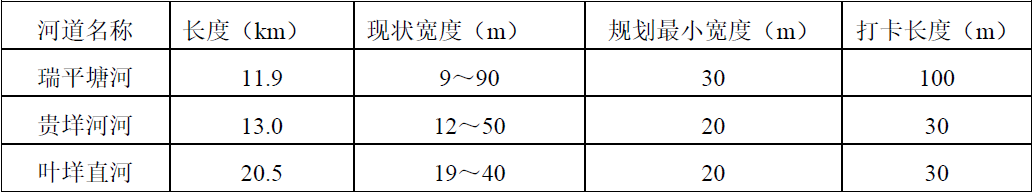 表4-2            规划东排骨干河道规模表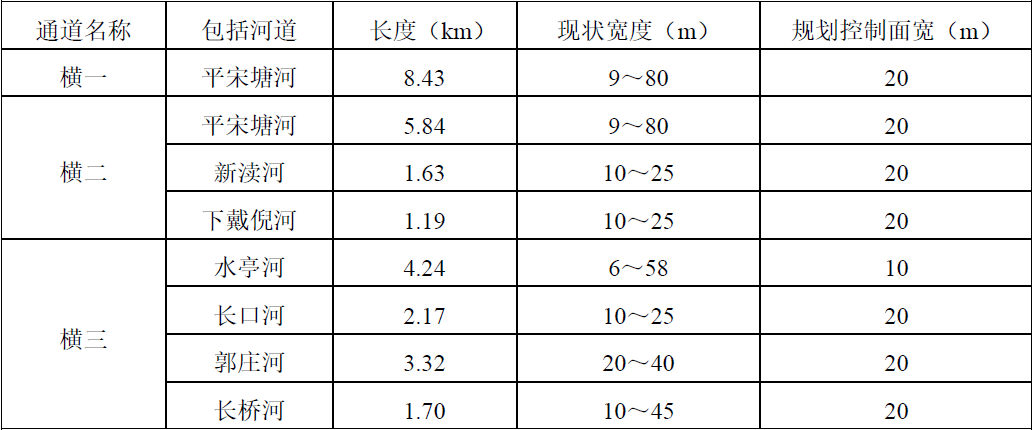 根据已批复的《鳌江流域综合规划》（2011~2030年）和《平阳县水安全保障“十四五”规划》，为了提高水头镇和流域的防洪能力，进一步解决县域供水水源不足的问题，规划在水头镇上游的岳溪上兴建岳溪水库，水库主要功能为防洪、供水，坝址以上集雨面积44.8km2，水库总库容0.26亿m³，总投资6.0亿元。水库的建成将进一步提升鳌江中下游水厂的供水能力和流域防洪能力。4.1.2 水资源利用功能要求的总体布局根据《平阳县水安全保障“十四五”规划（2021-2025）》：平阳县牢牢坚持城乡一体化或规模化供水发展方向，将联网供水作为提升质量的重要举措。以管网延伸为重点，结合水源条件改善，高标准建设规模化农村供水工程，构建完善三级供水格局。平原区全面实现城乡供水一体化，扩建城市水厂和乡镇水厂。山丘区推进联村并网供水，根据地形条件，构建以北山等7座乡镇集中式供水工程为主体、8处联村供水为辅助，184个单村供水为补充的“七主八辅多点”的饮用水供水布局。“七主”指7座乡镇集中式供水工程，设计日供水规模27.52万m³/d，受益农村人口32.74万人。“八辅”指8座联村水厂，设计日供水规模1.34万m³/d，受益农村人口9.7万人。“多点”指184个单村供水水厂，设计日供水规模3.31万m³/d，受益农村人口19.77万人。“十四五”期间，围绕人民群众日益增长的美好生活需求，按照“七主八辅多点”的饮用水供水布局，坚持“全面节水，合理分水，管住用水，科学调水”原则，实施农村供水工程和水资源优化配置工程，全面提升供水安全和优质水资源保障能力。满足水资源利用功能要求的水利工程措施与行洪除涝措施一致。4.1.3 水环境功能要求的污染物控制布局平阳县的水污染防治和水环境改善，关键在于控制污染源，减少污染物排放。县域内各片区在实施防洪排涝工程，进行河网综合治理的同时，提高了河道水体流动性，加大了平原河网引排能力，结合污染物入河量控制、入河排污口治理、内源治理与面源控制、生态基流及敏感生态需水、水生态保护与修复、地下水资源保护、饮用水水源地保护等措施，能够有效满足污染物控制布局要求。满足水环境功能的水利工程措施与行洪除涝措施一致。4.2 总体布局4.2.1 布局分析在不减少现状水域面积的基础上，满足防洪治涝、水资源配置、水环境治理等多种功能的水域的要求，确定水域的综合布局与水域规模。经过分析统计，在规划水平年2030年，平阳县规划满足行洪除涝要求需要在现有水域布局的基础上实施古鳌片水域调整、宠物小镇水系综合治理、江西垟平原排涝工程、西湾围区排涝工程、瑞平平原（平阳片）防洪排涝工程和岳溪水库工程等，新增水域面积2.03km²；满足上述功能要求的水域均能满足环境等其他功能需求。综上所述，平阳县规划水域面积47.33km²，较现状增加2.03km²；水面率由4.35%增加至4.54%。4.2.2 水域空间范围划定水域管理范围，是指由水行政主管部门会同有关部门依据有关法律、法规、章程、规范标准以及相关文件划定的，确保水域的行洪除涝、水资源配置、水环境等功能正常发挥的区域范围，包括承泄水体的区域、沙洲、滩地（包括可耕地）、行洪区、水工程及其保护地等。水域保护范围是指由水行政主管部门会同有关部门依据有关法律、法规、章程、规范标准以及相关文件划定的，确保水域管理范围内各项功能正常发挥的、水域管理范围之外的相连地域范围。为实施平阳县的水域管理和保护，水域应设置管理范围和保护范围。为明确水域的管理范围和保护范围，用管理线和保护线给出界定。根据《中华人民共和国水法》《中华人民共和国防洪法》《中华人民共和国河道管理条例》《浙江省实施〈中华人民共和国水法〉办法》《浙江省河道管理条例》《浙江省水利工程安全管理条例》《浙江省建设项目占用水域管理办法》等法律法规，引用2018年批复的《平阳县水域保护规划》，水域管理范围及保护范围确定原则和范围如下表。表4-3    平阳县水域管理范围与保护范围建议取值表4.3 重要水域《浙江省水域保护办法》第八条规定的重要水域有七类：（一）饮用水水源保护区内的水域；（二）国家和省级风景名胜区核心景区、省级以上自然保护区内的水域；（三）蓄滞洪区；（四）省级、市级河道以及其他行洪排涝骨干河道；（五）总库容10万立方米以上的水库；（六）面积50万平方米以上的湖泊；（七）其他环境敏感区内的水域。根据《平阳县重要水域划定方案》，平阳县县县级重要水域包含上述（一）、（二）、（四）、（五）四类，划定成果如下：4.3.1 饮用水源保护区内的水域根据《浙江省县级以上饮用水水源地名录（2020年）》、《平阳县“千吨万人”饮用水水源地保护区或保护范围划分方案》、《2020年平阳县农村饮用水水源保护范围划定方案》，平阳县无县级以上饮用水水源地，“千吨万人”饮用水水源地10处，200-1000t农村饮用水水源地58处，包括 2020 年划定保护范围的水源地 43 处，以及 2016 年划定保护范围并且当前仍在取水的水源地 15处。经分析统计，平阳县饮用水水源内重要水域包含水库3座，山塘2座，河道56条，其他水域4处（另有水库3座，按水库类统计，市县级河道4条，按骨干河道统计）。平阳县饮用水水源保护区内的水域统计情况如下表所示。表4-4    平阳县饮用水水源保护区内的水域统计情况表4.3.2 自然保护地区及风景名胜区内的重要水域南雁荡山风景名胜区严格管控区内涉及河道、其他水域两类重要水域，分别为河道22条（另有县级河道1条，为鳌江（顺溪水库-埭头），按骨干河道统计），其他水域3处。为了保证重要水域不重叠统计，景区内行洪排涝骨干河道、中型及以上水库不参与景区内重要水域统计。以下不做说明，以此为准。南麂列岛国家级海洋自然保护区严格管控区内涉及河道一类重要水域类型，涉及河道1条，为大檑溪。南麂列岛风景名胜区严格管控区内不涉及重要水域。各自然保护地区及风景名胜区的严格管控区内的水域统计情况如下所示。表4-5  各自然保护地区及风景名胜区的严格管控区内的水域情况4.3.3 省级、市级河道以及其他行洪排涝骨干河道根据2018年《温州市省市县级河道名录》（以下简称《名录》），平阳县有县级及以上河道27条，另有凤巢溪、鹤溪两条乡级河道为行洪排涝骨干河道，合计29条。以本轮水域调查数据为基础，水域调查成果现势性较好。平阳县共有省级、市级河道以及其他行洪排涝骨干河道29条，其中省级河道1条，为鳌江（横阳支江-河口）；市级河道5条，分别为鳌江干流（埭头~横阳支江汇合口段）、横阳支江（平阳段）、瑞平塘河、沪山内河、萧江塘河，总长53.06km；县级河道21条，总长度178.20km；乡级河道2条，分别为凤巢溪、鹤溪，总长13.49km。省级河道与市级河道分属于省级、市级重要水域，本次县级重要水域不作统计。平阳县省级、市级河道以及其他行洪排涝骨干河道基本信息见下表。表4-6  平阳县省级、市级河道以及其他行洪排涝骨干河道名录4.3.4 水库平阳县共计水库24座，均划入重要水域，其中中型水库1座，顺溪水库，属于市级重要水域，小型水库23座，其中白水际水库为跨县（市、区）的小（一）型小型水库，属于市级重要水域，其他22座小型水库属于县级重要水域，水库基本信息见下表。表4-7             平阳县水库基本情况表4.3.5 平阳县重要水域划定成果小结根据《办法》第八条，平阳县县级重要水域为①饮用水水源保护区内的水域；②国家和省级风景名胜区核心景区、省级以上自然保护区内的水域；③省级、市级河道以及其他行洪排涝骨干河道；④库容10万m³以上水库共计4类重要水域，包含河道（县级、县级以下）、水库（小（一）型、小（二）型）、山塘、其他水域等4种水域类型。经统计分析，平阳县重要水域共计河道102条，水库24座，山塘2座，其他水域4处，总水域面积23.31km²，占全县水域面积约51.57%,，其中县级重要水域为河道96条，水库22座，山塘2座，其他水域4处，总水域面积11.59km²，占全县水域面积约25.63%。表4-8            平阳县重要水域统计表4.4 岸线功能区4.4.1 岸线功能区定义岸线功能区是根据河湖岸线的自然属性、经济社会功能属性以及保护和利用要求划定的不同功能定位的区段，分为岸线保护区、岸线保留区、岸线控制利用区和岸线开发利用区。（1）岸线保护区岸线保护区是指岸线开发利用可能对防洪安全、河势稳定、供水安全、生态环境、重要枢纽和涉水工程安全等有明显不利影响的岸段。（2）岸线保留区岸线保留区是指规划期内暂时不宜开发利用或者尚不具备开发利用条件、为生态保护预留的岸段。（3）岸线控制利用区岸线控制利用区是指岸线开发利用程度较高，或开发利用对防洪安全、河势稳定、供水安全、生态环境可能造成一定影响，需要控制其开发利用强度、调整开发利用方式或开发利用用途的岸段。（4）岸线开发利用区岸线开发利用区是指河势基本稳定、岸线利用条件较好，岸线开发利用对防洪安全、河势稳定、供水安全以及生态环境影响较小的岸段。4.4.2 岸线功能区划分原则1、岸线保护区（1）引起深泓变迁的节点段或改变分汉河段分流态势的分汇流段等重要河势敏感区岸线划为岸线保护区。（2）列入省集中式饮用水水源地名录的水源地，其一级保护区应划为岸线保护区，列入全国重要饮用水水源地名录的应划为岸线保护区（3）位于国家公园、国家级和省级自然保护区的核心保护区，风景名胜区的严格管控区等生态敏感区，法律法规有明确禁止性规定的，需要实施严格保护的各类保护地的河湖岸线，应从严划为岸线保护区。（4）根据地方划定的生态保护红线范围，位于生态保护红线范围的河湖岸线，按红线管控要求划定岸线保护区。（5）列入文物保护单位、历史文化街区等人文遗迹岸线，划分为岸线保护区。2、岸线保留区（1）对河势变化剧烈、岸线开发利用条件较差，河道治理和河势调整方案尚未确定或尚未实施等暂不具备开发利用条件的岸段，划分为岸线保留区。（2）位于国家公园、国家级、省级自然保护区的一般控制区、水产种质资源保护区、国际重要湿地、国家重要湿地以及国家湿地公园、森林公园生态保育区和核心景区、地质公园地质遗迹保护区、世界自然遗产核心区和缓冲区等生态敏感区，但未纳入生态保护红线范围内的河湖岸线，划为岸线保留区。（3）已列入国家或省级规划，尚未实施的防洪保留区、水资源保护区、供水水源地的岸段等应划为岸线保留区。（4）为生态建设需要预留的岸段，划为岸线保留区。（5）对虽具备开发利用条件，但经济社会发展水平相对较低，规划期内暂无开发利用需求的岸段，划为岸线保留区。（6）为保护重大水利枢纽，交通枢纽等重要涉水工程安全预留的岸段，划为岸线保留区。3、岸线控制利用区（1）对岸线开发利用程度相对较高的岸段，为避免进一步开发可能对防洪安全、河势稳定、供水安全、航道稳定等带来不利影响，需要控制或减少其开发利用强度的岸段，划分为岸线控制利用区。（2）重要险工险段、重要涉水工程及设施、河势变化敏感区、地质灾害易发区、水土流失严重区需控制开发利用方式的岸段，划为岸线控制利用区。（3）风景名胜区的合理利用区、地方重要湿地和地方一般湿地、湿地公园以及饮用水源地二级保护区、准保护区等生态敏感区未纳入生态红线范围，但需控制开发利用方式的岸段，划为岸线控制利用区。4、岸线开发利用区河势基本稳定、岸线利用条件较好，岸线开发利用对防洪安全、河势稳定、供水安全以及生态环境影响较小的岸段，划为岸线开发利用区。但要在规划中充分体现岸线的集约节约利用。4.4.3 岸线功能区划分成果根据以上划分原则及规定，本次岸线利用相关规划对平阳县重要河道进行划定，共划定岸线功能区283个，岸线功能区涉及岸线总长度110.97km，总面积207.87万m²。岸线保护区6个，保护区岸线总长度1.12km，占功能区岸线总长度的1.0%，保护区岸线面积3.08万m²，占功能区岸线总面积的1.5%。岸线保留区155个，保护区岸线总长度79.75km，占功能区岸线总长度的71.86%，保护区岸线面积150.47万m²，占功能区岸线总面积的72.4%。岸线控制利用区121个，保护区岸线总长度29.44km，占功能区岸线总长度的26.5%，保护区岸线面积52.93万m²，占功能区岸线总面积的25.5%。岸线开发利用区1个，保护区岸线总长度0.66km，占功能区岸线总长度的0.6%，保护区岸线面积1.40万m²，占功能区岸线总面积的0.7%。根据《浙江省水域保护规划编制技术导则》（试行）的要求，岸线功能区划分应突出保护，注重控制开发利用强度，因地制宜保障和提高岸线保护区、岸线保留区在河流、湖泊岸线功能区中的比例。原则上要求重要河湖岸线保护率（重要河湖的岸线保护区和岸线保留区长度之和占总岸线长度的比率）宜不低于50%，本次重要河湖岸线的保护区、保留区占比达73%，达到规划目标。5  管理与保护措施5.1 空间管控5.1.1 管控要求根据水域总体规划布局，划定规划水域临水线和规划水域控制线。重要水域必须划定规划水域临水线和规划水域控制线，一般水域可根据实际保护需求进行划定。规划水域与现状一致的，以现状临水线和管理范围线为准。规划水域与现状不一致的，根据规划水域等级，划定规划水域控制线。本次未涉及需要划定规划水域临水线和控制线的重要水域。5.1.2 管控措施1）在全市范围内对乱占、乱采、乱堆、乱建等“四乱”等河湖管理保护突出问题开展专项清理整治行动。发现一处、清理一处、销号一处，深入推进河湖清“四乱”常态化、规范化。“清四乱”专项行动重点范围为《平阳县县重要水域名录》中公布的重要水域。其中乱占主要包括：围垦湖泊；未依法经省级以上人民政府批准围垦河道；非法侵占水域、滩地；种植阻碍行洪的林木及高秆作物。乱采主要包括：未经许可在河道管理范围内采砂，不按许可要求采砂，在禁采区、禁采期采砂；未经批准在河道管理范围内取土。乱堆主要包括：河湖管理范围内乱扔乱堆垃圾；倾倒、填埋、贮存、堆放固体废弃物；弃置、堆放阻碍行洪的物体。乱建主要包括：水域岸线长期占而不用、多占少用、滥占滥用；未经许可和不按许可要求建设涉河项目；河道管理范围内修建未经许可的阻碍行洪建筑物、构筑物。2）根据《浙江省水域保护办法》相关要求，对饮用水水源地、国家和省级风景名胜区核心景区内水域、水库和县级以上行洪排涝骨干河道等重要水域实行特别保护。非基础设施建设项目一律不得占用重要水域；任何单位和个人不得擅自占用重要水域。政府组织实施的能源、交通、水利等基础设施建设项目确需占用重要水域的，应当按照有关规定办理审批手续。针对其他建设项目占用水域行为，提出水域占补平衡的管控措施，确保水域面积不减少、水域功能不减退。原则上“占优补优、就近补偿”，按照“谁受益、谁补偿”原则落实水域占补平衡，建设等效替代水域予以补偿。3）根据水法、河道管理条例等法律法规提出调整意见对以下水域按河道级别排序，有计划、有步骤地提出调整或清退意见。（1）水域岸线范围内的基本农田、城镇空间等；（2）断头河、封闭水系（卡口、隔断处等）；（3）影响行洪安全的涉水工程。4）城市总体规划、土地利用规划、沿江产业布局规划、港口规划等规划制定应与本规划相协调，建设项目立项需符合规划要求，严禁建设与规划不符项目。同时分析水利基础设施用地预留空间与“三区三线”的关系，尽量避免占用基本农田、城镇密集区。水利基础设施为支撑城镇经济社会发展而需要占用城镇空间时，应提出对城镇空间发展的限制性要求；为保障基本农田灌溉用水要求而确需占用基本农田空间时，提出基本农田调整或项目准入的要求。5）完善管护标识标牌。平阳县县级以上河道应逐步完善标识标牌系统，按照每1公里1座标识牌进行布置，标识牌需包含安全警示、河湖长制、工程特性、建设情况、水情宣传、交通指示、文化标示等信息，并且注意尽量结合各地特色，做到美观、耐用。5.2 功能保护1）水域功能分为防洪排涝、蓄水、供水（饮用水、工业用水、渔业用水等）、灌溉、发电、交通航运、景观娱乐、文化传承等。依据相关规划，结合平阳县各区域功能特点、保护目标及存在问题，因地制宜提出差异化保护措施，在优先保障主导功能前提下，同时维护其他功能发挥。2）严格水域岸线生态空间管控，开展岸线利用项目专项整治，坚决清存量、遏增量，从以下几个方面开展水生态系统修复与保护：（1）保护和修复水生植被，严禁乱伐水草、滥泛捕鱼；（2）加大水土保持综合治理力度，修复流域自然生态系统；（3）治理整顿排污企业，对排污超标、无力实施节水工程的落后企业予以整改，无法整改的予以取缔；鼓励企业引进先进技术和设备建设废污水循环利用系统；加紧推进污水处理基础工程建设；（4）加强农药、化肥管理使用。3）平阳县现状水雨情监测已较为完善，下一步需根据需求开展水量、水质、水域空间、水生态动态监测站点布设，监测指标包括生物指标、水文指标、水质指标、底质指标、气象要素、地下水等，并建立自动化监测系统，对自动采集和分析。此外，应组织有关部门针对监测数据，定期展开水域健康评估，结合地方实际，提出各项指标的短期、长期目标。落实“一河一策”“一片一策”的制度，建立河湖健康档案。5.3 体制机制及制度建设1）全面推行河湖长制，着力推动河湖长制由全面建立体系到全面落实落地，切实提高河湖管理保护水平。把水环境治理作为优先任务，巩固提升重点领域水污染治理成果，强化水污染流域协同防治，统筹水上岸上污染治理，加强河湖水域岸线管控，严格河道采砂管理。严格保护河湖水资源，强化水资源刚性约束，全面实施国家节水行动。加快修复河湖水生态，加强湿地生态保护修复和水土流失治理，强化河湖水生生物资源保护。加强监督检查和评价考核，将基本水面率、重要水域面积等指标纳入考核评价。平阳县目前已对县区内省、市级河道5条，县级河道20条，县级以下河道1107条，落实了河长、警长、联系部门以及责任单位和责任人。全面推行了“河长制”管理制度。县委、县政府四套领导班子成员分别担任一级河长，乡镇领导班子成员分别担任二级河长，村民委员会成员分别担任三级河长，形成了县、乡镇、村三级河长机制，按照分级管理、逐级负责的原则，在全县河道内推行“河长制”管理；同时由县公安局局领导、所领导和社区民警“一对一”担任县、镇(乡)、街道领导联系挂钩的“河道警长”协助生态环境、资规、水利以及乡镇等有关部门开展涉水纠纷、隐患排查、打击涉水犯罪，为河道治理提高治安保障。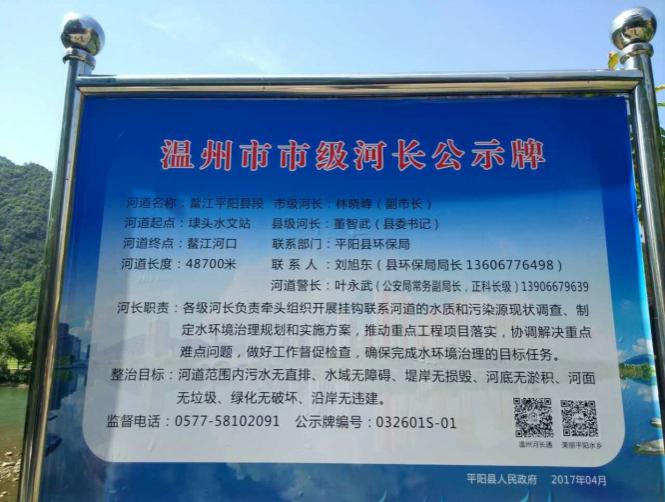 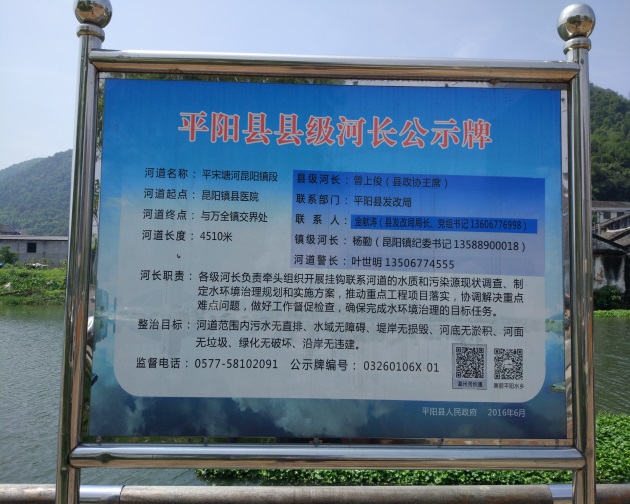 图5-1  平阳县“河长制”公示牌建立健全协作机制。建立水行政主管部门和综合行政执法部门行政执法联席会议制度和举报、投诉配合协作制度；统筹协调，指导和监督各部门主体责任，会同相关部门开展联合监管；健全部门联合执法机制，完善水行政执法监管体系建设；协调解决水域岸线保护的重点难点问题，持续探索水环境治理“流域共治”模式，推进水环境、水资源、水生态的系统治理。2）建立经费保障长效机制，按照省级出台的各类管护标准和要求，科学测算管护所需经费，明确经费来源，保障经费落实。在产权化改革方面，全面划定管理与保护范围，组织确权登记，落实管理责任主体，做到每个水利工程管理和保护范围清晰、合法合规，安全管护到位。在物业化改革方面，推行集约管理和管养分离，引入工程管护市场竞争机制，建立健全市场主体信用体系，建立开放、竞争、公平、有序的水利工程物业管理市场。在数字化改革方面，打造数字水利工程，建立数字化管理流程，强化联动协同管理，提升管理决策和快速反应能力。平阳县水利部门要加强组织领导，统筹协调推进水利工程管理“三化”改革；要落实责任主体，将水利工程管理“三化”改革任务落实到具体年度、具体工程和具体责任人；要加大资金保障，落实水利工程管理“三化”改革资金，确保水利工程管护经费稳定可靠；要强化宣传引导，积极引导全社会关心支持水利工程管理“三化”改革和保护水利工程；要建立评估机制，及时总结可复制可推广的经验做法。3）创新河湖管理模式，因地制宜采用分级分类统管、流域统管、分片统管等管理模式，积极推行物业化专业化管理，开展全覆盖常态化河湖水面保洁，加强河湖管理范围内各类工程及设施的管养和运维，努力打造一支以市场化运作、专业化管理和维修养护为主的规范、高效、专业的管护队伍，推进全域水利工程和河湖水域的专业管理。平阳县于2015年申请成为全国河湖管护体制机制创新试点县。根据《浙江省平阳县河湖管护体制机制创新试点县（市）实施方案》，平阳县规划创新河湖管护体制机制主要内容为：2个“14”即“创新1个模式，健全4项制度；建设1个平台，推进4项工作”。通过创新河湖管护模式，明确河湖管护主体，落实管护人员、经费，健全河湖日常、巡查制度、建立河湖规划管理制度、完善占用水域补偿制度、强化监督考核制度；通过建设河湖管护综合管理平台，持续推进河湖划界工作、岸线登记及功能区划分工作、涉河行政审批信息化工作及水政执法队伍建设工作。目前，平阳县已基本建立涉河建设项目审批监管制度。对照省水利厅指导目录及县级权力清单，将县级所有水利涉批事项全部列入审批窗口统一办理（根据指导目录实时调整），实行首问负责、一次性告知、容缺受理、限时办结、否决双告知、无地域差别受理和网上审批等制度。4）健全公众参与机制。建立河湖管理全社会共参共建共治共享的机制，加强河湖管理相关宣传教育，定期公开河湖动态信息，通过开展河湖管理相关公益性活动拓宽社会参与渠道，引导规范社会行为，增强人民群众的获得感；并通过设立监督电话、公开电子信箱、发布微信公众号等方式，畅通公众反映问题的渠道。5.4 数字化建设进一步深入贯彻践行习近平新时代治水思路和关于治水重要讲话指示批示精神，按照省委省政府数字化改革决策部署，聚焦平阳县河湖管护业务需求，对原平阳县河湖管护综合管理平台进行升级改造，以数字化手段重塑平阳河湖管护业务架构和管理制度，充分运用物联网、云计算、大数据、人工智能、移动互联网等新一代信息技术，构建业务协同、智慧监管、公众参与三位一体的河湖管理模式，实现河湖库管护“业务协同化、工具智能化、管理社会化”，提升平阳县河湖管理现代化水平。主要建设内容包括一张数智地图、一个工作平台、一个数字驾驶舱、一套移动应用和一项公众服务等5大部分。（1）一张数智地图对原平台地图功能进行升级改造，基于水利一张图，建设平阳县数智河湖“一张图”，展示基础底图类、水利工程类、河湖基础类、河湖监管类、美丽河湖类等五大类空间信息，充分实现“河湖相关对象全面收录、实时更新”，实现“河湖信息一图展现、要素详情智能查询”；建设水域档案、水利工程、涉水项目、美丽河湖、河长信息等五大类专题图，提供各类专题要素的统计总览和详情导览功能，实现数字赋能，打造更加智慧、灵活的河湖“一张图”。（2）一个工作平台整合提升原平台中基础信息管理、河湖保洁管理、河湖清淤管理与水域动态管理、河湖建设台账等模块，对原平台操作界面进行优化升级，构建更加灵活、简便的UI操作界面，使得操作人员易于操作、乐于操作，提高操作人员的办公效率；新建美丽幸福河湖、河湖清四乱、河湖健康评价、水利风景区管理等模块，充分满足新形势下河湖管护业务需求，为水行政主管部门有效开展河湖管理保护工作提供更加实用、智慧的信息化支撑。（3）一个数字驾驶舱建设美丽幸福河湖和水域保护管理两个子场景数字驾驶舱。美丽幸福河湖驾驶舱，展示美丽幸福河湖项目建设任务、建设进展、建设成果等重点信息，实现多元要素一屏可视化，使用户快速掌握全县美丽幸福河湖项目建设概况，精准把握美丽河湖项目的各个环节。水域保护管理驾驶舱，展示水域基本情况、河湖健康评价、河道清淤疏浚、河湖清四乱以及涉水项目监管等信息，并结合地图展示水域及检查问题等多源信息的空间信息，实现多元要素一屏可视化，使用户快速总览全县水域情况，精准把握水域保护管理的各个环节。（4）一套移动应用建设浙政钉移动应用模块，实现批后监管“掌上办”、河湖四乱“掌上管”以及周边河湖“掌上看”等功能。批后监管“掌上办”：提供涉水项目现场检查上报、问题协同派发、跟踪督办、整改结果上报等功能，为水行政主管部门深入开展批后监管提供智能支撑。河湖四乱“掌上管”：基于移动端实现四乱问题的处理闭环，可采取文字描述、卫星定位、现场拍照、录音录像等方式对河湖“清四乱”问题进行收集、确认、上报和整改销号，让“四乱”问题发现更加高效、便捷、精准，问题跟踪解决更加及时。周边河湖“掌上看”：实现平阳县河湖掌上看，包括水域查询、工程查询、定位导航、周边查询等功能。（5）一项公众服务建设公众服务模块，依托公众版河湖一张图，实现幸福河湖“我来赏”、河湖监督“我参与”。幸福河湖“我来赏”：建设公众版河湖一张图，面向社会公众展示美丽河湖、幸福河建设成果，提供美丽幸福河湖公众服务功能，打造“互联网+政务”功能抓手，强化专业信息向群众端的扩散，使社会公众能够有效参与到全县美丽河湖、幸福河的建设、管理活动中来。河湖监督“我参与”：借助社会公众平台，向社会公众进行水域监督成效展示，并开通公众参与通道，使公众积极参与到水域动态监管过程中，实时掌握水域变化情况，提升行政效率和服务水平，共同建设人水和谐的美丽家园。6  规划实施保障1、加强组织协调，落实责任分工严格落实岸线保护责任制。平阳县人民政府要高度重视水域保护规划工作，切实加强组织领导，综合运用行政、经济、市场等措施积极落实规划布局，确保规划目标按期完成。利用全面推进河长制湖长制契机，充分发挥河长制对河湖水域岸线管理保护的制度优势，统筹加强河湖水体和岸线空间管理，维护河湖生命健康。严格水域岸线分区管理和用途管制，实现岸线资源节约集约利用。人民政府及水行政主管部门对所辖区域水域健康承担主体责任，加强日常巡查和现场监管。进一步完善多部门分工合作、流域管理和区域管理相结合的岸线管理体制。水利、自然资源、生态环境、交通运输等部门按照各自职责，依法依规加强岸线保护与利用管理工作。水行政主管部门负责流域内河湖水体和岸线空间管理工作，在所辖范围内行使岸线管理监督职责，协调解决水域保护过程中的重大问题，并加强管理、指导、监督和检查，其它相关部门应按照职责予以配合。2、强化规划约束，严格审批监管水域保护规划批复完成后，按照本规划确定的岸线功能分区和管控要求，严格分区管理和用途管制。规划水域临水线、规划水域控制线严格按照相关规划及规范要求进行划定，原则上不宜调整。如遇工程项目等确需调整的，需根据水域类型按照《浙江省水域保护办法》等相关法律法规，编制水域调整方案，由主管部门审批后方可调整，且水域调整后不得影响原水域主导功能的发挥；如遇地方国土空间规划、区域发展规划等控制性规划调整的，需充分考虑本规划成果，结合实际情况进行水域调整，纳入下一轮水域保护规划修编成果。此外，需进一步加强政府对规划实施的监督管理，充分发挥公众参与和媒体监督作用。各级政府和相关部门要协调联动，形成覆盖岸线保护与利用审批、建设、使用等全过程监管体系。3、加强执法监督，落实责任追究地方各级人民政府要发挥河长制职责，加强河湖水域岸线管理保护，严格水域岸线等水生态空间管控，落实规划岸线分区管控要求，强化岸线保护和节约集约利用。严禁以各种名义侵占河道、围垦湖泊、非法采砂，对岸线乱占滥用、多占少用、占而不用等突出问题开展清理整治，恢复河湖水域岸线生态功能，提升岸线管理能力。根据法律法规和本规划确定的岸线功能分区，制定岸线开发利用负面清单，严格岸线的保护和利用。省级人民政府负责清理整改违法违规和不符合岸线功能区管控要求的建设项目，组织开展全面清查，制定清退和整改实施方案。平阳县人民政府要严格落实有关法律法规，对因工作不力、履职缺位等导致岸线保护问题突出、发生重大违法违规事件的，要依法依规追究主要领导、有关部门和人员责任。4、实行定期评估，创新管理制度为有效保护岸线资源，在加强依法管理的同时，应实行定期评估制度，发现存在问题并予以整改。逐步推进和建立岸线占用补偿制度，通过经济杠杆作用实现岸线资源的高效利用，促进岸线资源集约节约利用。岸线资源占用补偿费主要用于河道岸线的管理和养护，观测监测设施的更新、改造及被占用情况调查等。平阳县人民政府可探索采用招标、拍卖、挂牌等市场手段对岸线资源有偿出让。5、加大投入力度，推进智慧管理地方各级人民政府要切实落实岸线管理责任单位，加大投入力度，保障工作经费，配置必需的管理设施、设备，以加强岸线保护与利用活动的日常巡查、检查；安排相关经费推进跨行业、跨地区的岸线资源信息整合与共享，利用遥感、遥测等技术手段加强岸线动态监控，提升岸线管理信息化水平。6、及时修订规划，实行动态监管生态文明建设是关系中华民族永续发展的根本大计，在习近平生态文明思想的引领下，地方各级人民政府将越来越重视生态保护工作，并将会对生态空间保护提出更高要求。规划在实施过程中，应根据实际情况及新标准、新要求进行充分论证，适时调整岸线功能分区、岸线边界线，并严格管理，实行动态监管，以适应新形势变化和要求。7  附表与附图附表附表1  平阳县现状水域情况表（行政分区）附表2  平阳县现状水域情况表（流域分区）附表3  平阳县重要水域情况表附表4  平阳县水域调整参数表附表5  平阳县水域保护规划成果汇总表（行政分区）附表6  平阳县水域保护规划成果汇总表（流域分区）附表7  平阳县水面率成果表（行政分区）附表8  平阳县水面率成果表（流域分区）附表9  平阳县岸线及利用情况统计表附表10  平阳县涉河建筑物利用情况表附表11  平阳县岸线功能分区规划成果表附表12  平阳县分区岸线功能分区成果汇总表附表13  平阳县重要河湖岸线保护率统计表（行政分区）附表14  平阳县重要河湖岸线保护率统计表（流域分区）附图附图1  平阳县现状水域分布图附图2  平阳县重要水域分布示意图附图3  平阳县水域规划布局图附表1  平阳县现状水域情况表（行政分区）续附表1      平阳县现状水域情况表（行政分区）附表2  平阳县现状水域情况表（流域分区）附表3  平阳县重要水域情况表续附表3  平阳县重要水域情况表续附表3  平阳县重要水域情况表续附表3  平阳县重要水域情况表续附表3  平阳县重要水域情况表附表4  平阳县水域调整参数表附表5  平阳县水域保护规划成果汇总表（行政分区）续附表5  平阳县水域保护规划成果汇总表（行政分区）附表6  平阳县水域保护规划成果汇总表（流域分区）附表7  平阳县水面率成果表（行政分区）附表8  平阳县水面率成果表（流域分区）附表9  平阳县岸线及利用情况统计表续附表9  平阳县岸线及利用情况统计表附表10  平阳县涉河建筑物利用情况表续附表10  平阳县涉河建筑物利用情况表附表11  平阳县岸线功能分区规划成果表续附表11  平阳县岸线功能分区规划成果表续附表11  平阳县岸线功能分区规划成果表续附表11  平阳县岸线功能分区规划成果表续附表11  平阳县岸线功能分区规划成果表续附表11  平阳县岸线功能分区规划成果表续附表11  平阳县岸线功能分区规划成果表续附表11  平阳县岸线功能分区规划成果表续附表11  平阳县岸线功能分区规划成果表续附表11  平阳县岸线功能分区规划成果表续附表11  平阳县岸线功能分区规划成果表续附表11  平阳县岸线功能分区规划成果表续附表11  平阳县岸线功能分区规划成果表附表12  平阳县分区岸线功能分区成果汇总表附表13  平阳县重要河湖岸线保护率统计表（行政分区）附表14  平阳县重要河湖岸线保护率统计表（流域分区）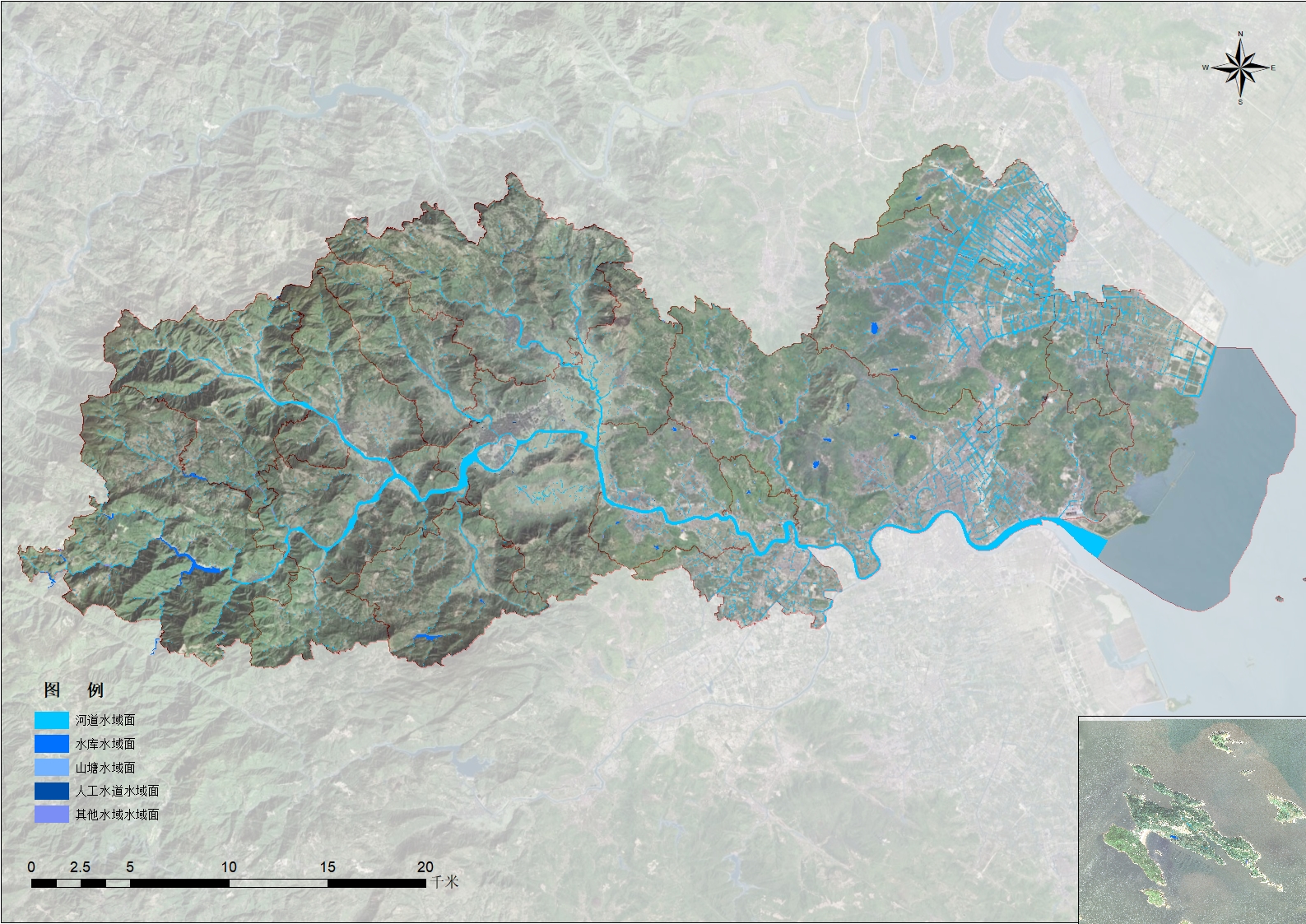 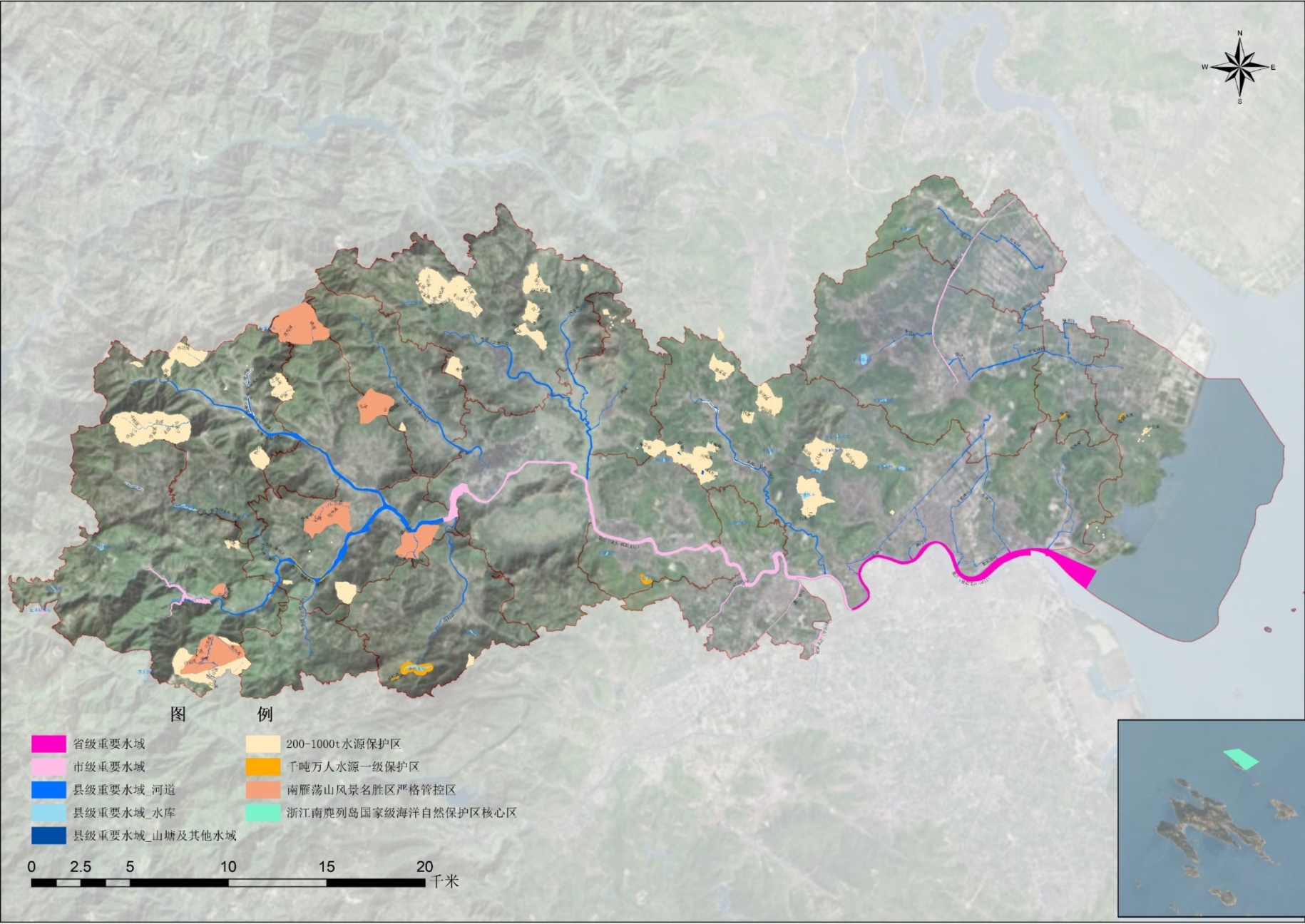 序号属性指标名称现状目标1约束性指标基本水面率（%）4.354.352约束性指标重要水域面积（km²）23.315823.31583约束性指标重要河湖岸线保护率（%）73734预期性指标规划水面率（%）/4.544预期性指标城乡居民15分钟亲水圈覆盖率（%）90.590.5序号河段名称河道长度（km）现状河宽（m）河道功能防洪能力1顺溪水库~埭头16.1745~320行洪5~20年2埭头~横阳支江汇合口27.1930~320行洪10~20年3横阳支江汇合口~河口14.0280~510行洪50年序号河道名称河道长度（km）现状河宽（m）河道功能防洪能力1怀溪17.7011～250行洪10年一遇2带溪14.5314～98行洪排涝10年一遇3凤卧溪15.3415～115行洪排涝10年一遇4梅溪19.7615～65行洪排涝5年一遇5墨城溪10.357～32行洪5年一遇7岳溪28.3010～35行洪5年一遇8青街溪7.979～40行洪5年一遇9闹村溪11.5220～60行洪5年一遇县（市、区）名称名称水系河流（湖、库）范            围范            围范            围2020年现状水质目标水质县（市、区）名称名称水系河流（湖、库）起始断面终止断面长度面积（km/km²）2020年现状水质目标水质文成平阳鳌江（顺溪）平阳保留区保留区鳌江鳌江（顺溪）桂库村上游外苏山9.8ⅠⅠ平阳鳌江（顺溪）平阳饮用水源区饮用水水源保护区鳌江鳌江（顺溪）外苏山五十丈拦水坝8/0.4ⅡⅡ平阳鳌江（顺溪）平阳饮用水源区饮用水水源一级保护区鳌江鳌江（顺溪）双旺村拦水坝五十丈拦水坝8/0.4ⅡⅡ平阳鳌江（顺溪）平阳饮用水源区饮用水水源一级保护区鳌江鳌江（顺溪）陆域：沿岸纵深200米（0.783km²）陆域：沿岸纵深200米（0.783km²）8/0.4ⅡⅡ平阳鳌江（顺溪）平阳饮用水源区饮用水水源二级保护区鳌江鳌江（顺溪）堂基双旺村拦水坝8/0.4ⅡⅡ平阳鳌江（顺溪）平阳饮用水源区饮用水水源二级保护区鳌江鳌江（顺溪）陆域：一、二级水域周边第一道山脊线以内，除一级保护区外其他汇水区域（8.098km²）陆域：一、二级水域周边第一道山脊线以内，除一级保护区外其他汇水区域（8.098km²）8/0.4ⅡⅡ平阳鳌江（顺溪）平阳饮用水源区饮用水水源准保护区鳌江鳌江（顺溪）五十丈引水工程集雨区范围内，除一、二级保护区以外其他水域、陆域（97.152km²）五十丈引水工程集雨区范围内，除一、二级保护区以外其他水域、陆域（97.152km²）8/0.4ⅡⅡ平阳鳌江（北港）平阳景观娱乐用水区景观娱乐用水区鳌江鳌江（北港）五十丈拦水坝水头镇金凤村18.09ⅡⅢ平阳鳌江（北港）平阳工业、农业用水区工业、农业用水区鳌江鳌江（北港）水头镇金凤村显桥8.17ⅢⅣ平阳鳌江平阳景观娱乐用水区景观娱乐用水区鳌江鳌江显桥仙人岩36.73ⅢⅢ平阳怀溪平阳保留区保留区鳌江怀溪黄罗山东门19.5ⅡⅡ平阳闹村溪平阳渔业用水区渔业用水区鳌江闹村溪陈厝埭头12.75ⅡⅡ平阳凤卧溪平阳农业用水区农业用水区鳌江凤卧溪樟垟水头11.68ⅢⅢ平阳带溪平阳保留区保留区鳌江带溪龙井山南坡显桥23.62ⅣⅢ平阳萧江塘河平阳农业、工业用水区农业、工业用水区鳌江萧江塘河中平桥西炉11.66ⅣⅢ平阳梅溪平阳农业用水区农业用水区鳌江梅溪岭根梅浦13.71ⅢⅢ平阳平鳌塘河平阳工业、农业用水区工业、农业用水区鳌江平鳌塘河塘下陡门头6.07ⅢⅢ瑞安平阳瑞平塘河瑞安平阳农业、工业用水区农业、工业用水区瑞平平原河网瑞平塘河飞云街道南码道水闸昆阳26.8ⅢⅣ河道名称岸别岸线长度（km）岸线面积（万m2）岸线利用类型利用岸线长度（km）利用岸线面积（万m2）鳌江（埭头以下平阳段）左岸145.54101.88生产设施岸线（工业生产）7.155.01鳌江（埭头以下平阳段）左岸145.54101.88未开发利用岸线（河流水面）2.011.41鳌江（埭头以下平阳段）左岸145.54101.88生产设施岸线（交通道路）7.225.06鳌江（埭头以下平阳段）左岸145.54101.88生活设施岸线（景观休闲）4.633.24鳌江（埭头以下平阳段）左岸145.54101.88生活设施岸线（居民生活）8.455.91鳌江（埭头以下平阳段）左岸145.54101.88未开发利用岸线（坑塘）10.737.51鳌江（埭头以下平阳段）左岸145.54101.88生产设施岸线（码头港区）2.952.06鳌江（埭头以下平阳段）左岸145.54101.88未开发利用岸线（农田）20.9314.65鳌江（埭头以下平阳段）左岸145.54101.88生产设施岸线（水利工程）28.2619.79鳌江（埭头以下平阳段）左岸145.54101.88生活设施岸线（综合服务）2.251.58鳌江（埭头以下平阳段）右岸94.5866.21生产设施岸线（工业生产）2.271.59鳌江（埭头以下平阳段）右岸94.5866.21未开发利用岸线（河流水面）0.490.34鳌江（埭头以下平阳段）右岸94.5866.21生产设施岸线（交通道路）6.754.72鳌江（埭头以下平阳段）右岸94.5866.21生活设施岸线（景观休闲）6.594.61鳌江（埭头以下平阳段）右岸94.5866.21生活设施岸线（居民生活）5.473.83鳌江（埭头以下平阳段）右岸94.5866.21未开发利用岸线（坑塘）3.382.37鳌江（埭头以下平阳段）右岸94.5866.21生产设施岸线（码头港区）0.000.00鳌江（埭头以下平阳段）右岸94.5866.21未开发利用岸线（农田）13.089.16鳌江（埭头以下平阳段）右岸94.5866.21未开发利用岸线（设施农用地）0.060.04鳌江（埭头以下平阳段）右岸94.5866.21生产设施岸线（水利工程）12.438.70鳌江（埭头以下平阳段）右岸94.5866.21生活设施岸线（综合服务）0.450.32河道名称岸别岸线长度（km）岸线面积（万m2）岸线利用类型利用岸线长度（km）利用岸线面积（万m2）横阳支江左岸1.650.83未利用岸线（生态绿地、农田、坑塘）1.450.73横阳支江左岸1.650.83生产设施岸线（交通枢纽、道路）0.020.01横阳支江左岸1.650.83生活设施岸线（居民生活）0.140.07横阳支江左岸1.650.83生产设施岸线（水利工程）0.040.02河道名称岸别岸线长度（km）岸线面积（万m2）岸线利用类型利用岸线长度（km）利用岸线面积（万m2）瑞平塘河左岸11.466.41未利用岸线（生态绿地、农田、坑塘）9.634.79瑞平塘河左岸11.466.41生产设施岸线（交通枢纽、道路）0.220.11瑞平塘河左岸11.466.41生活设施岸线（居民生活）1.611.52瑞平塘河右岸11.145.56未利用岸线（生态绿地、农田、坑塘）7.903.94瑞平塘河右岸11.145.56生产设施岸线（交通枢纽、道路）0.340.16瑞平塘河右岸11.145.56生活设施岸线（居民生活）2.911.45河道名称岸别岸线长度（km）岸线面积（万m2）岸线利用类型利用岸线长度（km）利用岸线面积（万m2）沪山内河左岸3.421.71未利用岸线（生态绿地、农田、坑塘）1.650.82沪山内河左岸3.421.71生产设施岸线（交通枢纽、道路）0.030.01沪山内河左岸3.421.71生活设施岸线（居民生活）1.740.87沪山内河右岸2.781.39未利用岸线（生态绿地、农田、坑塘）1.900.95沪山内河右岸2.781.39生产设施岸线（交通枢纽、道路）0.040.02沪山内河右岸2.781.39生活设施岸线（居民生活）0.830.42萧江塘河左岸4.642.32未利用岸线（生态绿地、农田、坑塘）1.450.73萧江塘河左岸4.642.32生产设施岸线（交通枢纽、道路）0.110.05萧江塘河左岸4.642.32生活设施岸线（居民生活）3.081.53萧江塘河右岸3.751.87未利用岸线（生态绿地、农田、坑塘）0.600.30萧江塘河右岸3.751.87生产设施岸线（交通枢纽、道路）0.070.04萧江塘河右岸3.751.87生活设施岸线（居民生活）3.081.54水域类型水域类型水域类型堤岸线管理范围保护范围河道设堤（山区）河道重要（省、市）河道规划堤线背水面堤脚线以外10m管理线以外3m河道设堤（山区）河道一般（县级）河道规划堤线背水面堤脚线以外7m管理线以外3m河道设堤（山区）河道其他（乡级）河道规划堤线背水面堤脚线以外5m管理线以外3m河道设岸（平原）河道重要（省、市）河道岸线堤岸线以外10m管理线以外3m河道设岸（平原）河道一般（县级）河道岸线堤岸线以外7m管理线以外3m河道设岸（平原）河道其他（乡级）河道岸线堤岸线以外5m管理线以外3m水闸中型顺水流方向翼墙前后水闸上、下游河道各100m管理线以外20m水闸中型切水流方向翼墙两侧水闸左右侧边墩翼墙外各50m管理线以外20m水库中型库区\移民水位以下管理线以外50m水库中型坝体\坝脚及两端以外80m管理线以外30m水库小型库区\校核洪水位以下管理线以外50m水库小型坝体\坝脚及两端以外50m管理线以外20m山塘山塘库区\坝顶高程以下管理线以外10m~20m山塘山塘坝体\周边10m~20m管理线以外10m~20m序号水域类型级别数量备注1水库小（一）型1座黄坑水库1水库小（二）型2座龙潭水库、岩庵水库2山塘\2座水门山塘、山碧山塘3河道市级1条鳌江（埭头-横阳支江），作为市级河道重要水域统计，此处不再重复3河道县级3条鳌江（顺溪水库-埭头）、怀溪（县级河段）、梅溪（县级河道），作为骨干河道类重要水域统计，此处不再重复3河道乡级56条4其他水域\4处南漈电站二级山塘、南漈电站一级山塘、八亩山塘、七星山塘序号水域类型数量所属区域备注1河道1条南麂列岛国家级海洋自然保护区大檑溪2无/南麂列岛风景名胜区3河道22条南雁荡山风景名胜区另有县级河道1条，为鳌江（顺溪水库-埭头），按骨干河道统计4其他水域3处南雁荡山风景名胜区南漈电站二级山塘、南漈电站一级山塘、八亩山塘序号河道名称起点终点长度（km）省级河道（省级重要水域）省级河道（省级重要水域）省级河道（省级重要水域）省级河道（省级重要水域）省级河道（省级重要水域）1鳌江（横阳支江-河口）山垟村海西海16.22市级河道（市级重要水域）市级河道（市级重要水域）市级河道（市级重要水域）市级河道（市级重要水域）市级河道（市级重要水域）2瑞平塘河水塔村瑞阳村12.393鳌江（埭头-横阳支江）雁前村山垟村30.694萧江塘河下汇村西炉村4.565沪山内河河坤村浦口村3.836横阳支江（平阳段）夏宅村落马村1.59县级河道（县级重要水域）县级河道（县级重要水域）县级河道（县级重要水域）县级河道（县级重要水域）县级河道（县级重要水域）7梅溪（县级河道）岭根村鳌江汇合口15.798榆垟河浃口与平宋塘河相接处瑞安林垟交界的谷垟与谷垟河相接处2.909平宋塘河昆阳东门宋埠林宅9.0510西塘河垟岙底鳌江汇合口12.1211郑宋河万全镇郑楼下里与古家大河相接处万全浦河以北约400m与瑞平塘河相接处4.6512瑶山河万全镇庙桥万全浦河与瑞平塘河相接处2.5613水亭河昆阳镇后岙水库溢洪道昆阳镇塘桥与瑞平塘河相接处5.1714郑川河十五殿与平宋塘河相接处瑞安林垟交界的黄宅与林中后河相接4.3215带溪（县级河段）湖窦村鳌江汇合口14.6816闹村溪状元内村埭头10.4117凤卧溪（县级河段）内塘水电站鳌江汇合口12.4018鳌江（顺溪水库-埭头）顺溪水库大坝埭头水文站17.2819怀溪（县级河段）联山村南雁横溪汇合口15.9720青街溪（县级河段）十五亩村委会垟子尾4.5321岳溪（鲤鱼田水库-鳌江）鲤鱼田水库大坝岭脚6.2222鳌郑塘河东塘河汇合口平鳌塘河汇合口3.3823平鳌塘河东塘河汇合口鳌江汇合口6.4624雁门河西塘河汇合口鳌江汇合口3.9525墨城溪南园村鳌江汇合口10.9926东塘河西塘河汇合口鳌江汇合口6.9927细龙河昆阳镇县医院与平宋塘河相接处昆阳镇宕黄与瑞平塘河相接处2.52县级以下河道（县级重要水域）县级以下河道（县级重要水域）县级以下河道（县级重要水域）县级以下河道（县级重要水域）县级以下河道（县级重要水域）28凤巢溪伍岱村中元村7.7929鹤溪蔡垟村永乐村5.70序号名称地理位置工程规模总库容（万m³）主要功能1顺溪水库顺溪镇中型4265行洪排涝、灌溉供水、发电2黄坑水库闹村乡小（一）型374.4行洪排涝、灌溉、发电3后岙水库昆阳镇小（一）型129.1行洪排涝、灌溉4鲤鱼田水库怀溪镇小（一）型278.8发电5白水际水库顺溪镇小（一）型164.85行洪排涝、灌溉、发电6吴岙水库万全镇小（二）型13行洪排涝、灌溉7老铜钱水库昆阳镇小（二）型28.94灌溉8渔池水库麻步镇小（二）型36.2灌溉9渔塘水库麻步镇小（二）型15.3灌溉10龙潭水库麻步镇小（二）型25.54灌溉供水11大同垟水库萧江镇小（二）型10.4灌溉12龙潭背水库腾蛟镇小（二）型13.5发电13高城水库怀溪镇小（二）型20.6发电14石门水库顺溪镇小（二）型91.6发电15夹坑水库鳌江镇小（二）型25.91灌溉16罗垟水库鳌江镇小（二）型30.36灌溉17岩庵水库鳌江镇小（二）型61.8灌溉供水18杨文广坦水库鳌江镇小（二）型11.5行洪排涝、灌溉19草池水库鳌江镇小（二）型13.22灌溉20仙岩水库鳌江镇小（二）型50.29灌溉供水21外龙水库南麂镇小（二）型11.1供水22苍南水库闹村乡小（二）型14.32行洪排涝、灌溉、发电23凉头水库顺溪镇小（二）型26.35发电24泰丰水库顺溪镇小（二）型62.9发电水域类型重要水域重要水域其中，县级重要水域其中，县级重要水域水域类型数量水域面积（km²）数量水域面积（km²）河道102条21.425496条10.4845水库24座1.832522座1.0441山塘2座0.02332座0.0233其他水域4处0.03454处0.0345合计\23.3158\11.5865行政分区分区面积（km²）水域类型数量（条/个）长度（km）水域面积（km²）水域容积（万m³）鳌江镇161.78河道206364.767.91954330.86鳌江镇161.78水库60.000.2406193.08鳌江镇161.78山塘170.000.108749.6鳌江镇161.78其他水域10.000.01131.9凤卧镇36.33河道3355.140.7727246.88凤卧镇36.33其他水域10.000.00455.5海西镇118.34河道113129.583.78891907.38怀溪镇62.83河道91131.571.9025805.86怀溪镇62.83水库20.000.1274299.4怀溪镇62.83其他水域40.000.040513.3昆阳镇87.55河道203249.674.86691274.51昆阳镇87.55水库20.000.1888158.04昆阳镇87.55山塘50.000.032813.46麻步镇42.77河道84122.972.26441998.53麻步镇42.77水库30.000.072377.04麻步镇42.77人工渠道16.160.01232麻步镇42.77其他水域80.000.022812.6南麂镇12.28河道124.890.01351.36南麂镇12.28水库10.000.015911.1南麂镇12.28其他水域10.000.00491.5南雁镇46.93河道48153.953.10393111.97南雁镇46.93其他水域30.000.019510.5闹村乡45.81河道4577.150.7729248.57闹村乡45.81水库20.000.2171388.72闹村乡45.81其他水域10.000.00362.2行政分区分区面积（km²）水域类型数量（条/个）长度（km）水域面积（km²）水域容积（万m³）青街畲族乡21.75河道3036.300.292685.81青街畲族乡21.75山塘20.000.01154.73山门镇41.21河道2358.971.0212605.63山门镇41.21其他水域10.000.00804.18水头镇94.21河道65181.183.89812731.05水头镇94.21山塘40.000.02045.93水头镇94.21人工渠道213.170.02634.27水头镇94.21其他水域30.000.00578顺溪镇99.51河道148181.072.12301216.27顺溪镇99.51水库50.000.91634610.7顺溪镇99.51山塘20.000.00683.92顺溪镇99.51其他水域100.000.081632.8腾蛟镇80.25河道126168.851.5882606.53腾蛟镇80.25水库10.000.010113.5腾蛟镇80.25山塘20.000.017510.63腾蛟镇80.25其他水域30.000.016313.5万全镇53.73河道234231.485.90351344.36万全镇53.73水库10.000.027913万全镇53.73山塘10.000.00180.59萧江镇36.91河道114138.142.73831861.17萧江镇36.91水库10.000.016110.4萧江镇36.91山塘50.000.036411.66合计1042.21河道14651798.4242.970110342合计1042.21水库24/1.83255775合计1042.21山塘38/0.2360101合计1042.21人工水道319.330.04186合计1042.21其他水域35/0.2189104流域分区流域面积（km²）水域类型数量（条/个）长度 （km）水域面积（km²）水域容积 （万m³）鳌江793河道9641323.3530.80978213.9鳌江793水库20/1.60415592.84鳌江793山塘32/0.199986.47鳌江793人工渠道319.330.03866.27鳌江793其他水域34/0.2139102.48飞云江167河道469456.6412.05292117.64飞云江167水库3/0.2168171.04飞云江167山塘7/0.035017.11独流入海小水系82河道3826.120.107515.4独流入海小水系82水库1/0.015911.1独流入海小水系82其他水域1/0.00491.5合计合计河道14651798.4242.970110342合计合计水库24/1.83255775合计合计山塘38/0.2360101合计合计人工水道319.330.04186合计合计其他水域35/0.2189104名称类型所属流域行政区划长度宽度水域面积水域容积名称类型所属流域行政区划（km）（m）（km²）（万m³）鳌江（横阳支江-河口）（四）鳌江海西镇、鳌江镇、龙港市16.2195296.464.57561490瑞平塘河（四）飞云江昆阳镇、万全镇、飞云街道12.387256.170.6958209鳌江（埭头-横阳支江）（四）鳌江萧江镇、南雁镇、麻步镇、鳌江镇、水头镇、龙港市30.6897170.095.221560萧江塘河（四）鳌江萧江镇、灵溪镇、龙港市4.556640.640.185259.9沪山内河（四）鳌江萧江镇、灵溪镇3.83441.880.160635.2横阳支江（平阳段）（四）鳌江萧江镇、龙港市1.588165.320.103815.6榆垟河（四）飞云江万全镇、南滨街道2.896835.590.10319.89平宋塘河（四）飞云江海西镇、昆阳镇、万全镇9.046846.10.4171125西塘河（四）鳌江鳌江镇、昆阳镇12.120726.210.317795.3郑宋河（四）飞云江万全镇4.651744.140.205461.6瑶山河（四）飞云江万全镇2.564545.690.117223.4水亭河（四）飞云江昆阳镇5.169925.020.129438.8郑川河（四）飞云江昆阳镇、万全镇、南滨街道4.317936.630.158250.7带溪（县级河段）（四）鳌江麻步镇、水头镇、腾蛟镇14.678273.871.0783329闹村溪（四）鳌江闹村乡、南雁镇10.406436.510.3799116凤卧溪（县级河段）（四）鳌江水头镇、凤卧镇12.403452.810.655194鳌江（顺溪水库-埭头）（二）（四）鳌江南雁镇、顺溪镇17.2809141.392.4433746怀溪（县级河段）（四）鳌江南雁镇、怀溪镇、山门镇15.972996.631.543481青街溪（县级河段）（四）鳌江青街畲族乡、南雁镇4.528129.670.134342.3岳溪（鲤鱼田水库-鳌江）（四）鳌江南雁镇、顺溪镇、怀溪镇6.224121.030.130933.5鳌郑塘河（四）鳌江鳌江镇3.379815.680.05310.6平鳌塘河（四）鳌江鳌江镇6.458327.620.178453.5雁门河（四）鳌江鳌江镇3.950319.760.07815.6墨城溪（四）鳌江鳌江镇10.994118.20.200160东塘河（四）鳌江鳌江镇、昆阳镇6.992624.920.174352.2细龙河（四）飞云江昆阳镇2.522432.980.083219.3名称类型所属流域行政区划长度宽度水域面积水域容积名称类型所属流域行政区划（km）（m）（km²）（万m³）梅溪（县级河道）（四）鳌江鳌江镇、水头镇、马屿镇15.793649.760.7859254凤巢溪（四）鳌江水头镇、腾蛟镇7.789949.360.384576.9鹤溪（四）鳌江水头镇5.700715.720.089626.9只音溪-2（二）鳌江顺溪镇0.32073.640.00120.12联山溪（二）鳌江南雁镇1.754726.520.04658.77春山溪（二）鳌江南雁镇1.163610.060.01171.61下屯溪（二）鳌江山门镇0.33225.780.00190.773百僧堂溪（二）鳌江顺溪镇0.54528.610.01562.43后垄溪（二）鳌江山门镇0.1695.20.00090.116法洪溪-1（二）鳌江山门镇0.74824.830.00360.733鹿窝溪（二）鳌江山门镇1.06377.930.00842.79畴溪（二）鳌江山门镇1.01199.630.00977.7际中溪（二）鳌江顺溪镇0.681340.00270.285横溪（二）鳌江南雁镇3.36512.660.042610.9贡头溪（二）鳌江南雁镇0.0612.840.00020.024长头溪（二）鳌江南雁镇0.41541.990.00080.086林口溪（二）鳌江南雁镇0.22177.580.00170.186湖尾溪（二）鳌江南雁镇0.70054.070.00290.248马头岗溪（二）鳌江凤卧镇0.46783.960.00190.261锅台溪（一）（二）鳌江顺溪镇2.83819.950.02825.64云外溪（一）（二）鳌江顺溪镇0.43188.640.00370.37云内溪（一）（二）鳌江顺溪镇0.5013.570.00180.18白云溪（一）（二）鳌江顺溪镇1.19076.020.00720.94只音溪（一）（二）鳌江顺溪镇3.867620.980.081224.7坑外溪（一）（二）鳌江南雁镇1.34034.390.00590.89大檑溪（二）独流入海小水系南麂镇0.245420.00050.05南坑溪（一）鳌江鳌江镇1.09212.010.00220.29大坑溪（一）鳌江腾蛟镇0.64384.690.0030.31下石溪（一）鳌江腾蛟镇0.17172.80.00050.05薛家溪（一）鳌江腾蛟镇0.53162.340.00120.12名称类型所属流域行政区划长度宽度水域面积水域容积名称类型所属流域行政区划（km）（m）（km²）（万m³）南彩溪（一）鳌江腾蛟镇0.65712.310.00150.15林坑溪（一）鳌江腾蛟镇1.14472.820.00320.42长湾溪（一）鳌江怀溪镇0.353110.350.00370.37金溪-7（一）鳌江怀溪镇0.37724.980.00190.19外庵溪（一）鳌江顺溪镇、怀溪镇0.53235.440.00290.3金溪-6（一）鳌江怀溪镇0.55145.780.00320.33金溪-3（一）鳌江顺溪镇、怀溪镇0.66487.180.00480.49中湾溪（一）鳌江怀溪镇0.7886.320.0050.52田垄溪（一）鳌江腾蛟镇0.43773.140.00140.14御垟溪（一）鳌江腾蛟镇0.50163.230.00160.16东山溪（一）鳌江腾蛟镇0.80522.070.00170.18大垟溪（一）鳌江腾蛟镇1.22186.720.00821.07水门溪（一）鳌江鳌江镇1.4812.060.0030.609章垟溪（一）鳌江鳌江镇1.82742.960.00541.47书阁溪（一）鳌江鳌江镇0.734920.00150.498梅里溪（一）鳌江鳌江镇0.7520.00150.887大枫脚溪（一）鳌江鳌江镇0.60773.080.00190.282官边溪（一）鳌江鳌江镇0.33464.910.00160.249倒头岭溪（一）鳌江腾蛟镇1.00767.120.00721.12麻田溪（一）鳌江腾蛟镇1.90916.550.01252.68雁堤溪（一）鳌江腾蛟镇0.26145.510.00140.303金溪（一）鳌江顺溪镇4.324915.920.068824.4章坑溪（高城水库坝址-怀溪）（一）鳌江怀溪镇1.007456.450.056910.3上村溪（一）鳌江鳌江镇0.590320.00120.151杭坑溪（一）鳌江怀溪镇0.53236.090.00320.546垟边溪（一）鳌江怀溪镇1.78568.090.01448.44野地溪（一）鳌江怀溪镇0.31376.920.00220.245南岙溪（一）鳌江水头镇0.35644.570.00160.941九甲溪（一）鳌江怀溪镇1.17568.890.01051.67三官堂溪（一）独流入海小水系海西镇0.23033.870.00090.222岳溪（水碓坑-鲤鱼田水库坝址）（一）鳌江顺溪镇1.1016330.03638.46大坟溪（一）鳌江顺溪镇0.59383.740.00220.845金坑溪（一）鳌江腾蛟镇0.85812.40.00210.374名称类型所属流域行政区划长度宽度水域面积水域容积名称类型所属流域行政区划（km）（m）（km²）（万m³）官下溪（一）鳌江腾蛟镇0.400620.00080.0769章坑溪（高城水库坝址-怀溪）（一）鳌江怀溪镇1.093139.380.04311.2白水溪1（一）鳌江鳌江镇1.16142.070.00240.757下垟溪（一）鳌江怀溪镇0.5119.190.00471.11潘家溪（一）鳌江鳌江镇1.142120.00231.32三源溪（一）鳌江鳌江镇0.523520.0010.541底山溪2（一）鳌江鳌江镇1.38920.00280.732直坑溪（一）鳌江南雁镇0.84252.460.00210.49驷马内溪（一）鳌江腾蛟镇0.33943.070.0010.122碧溪（一）鳌江腾蛟镇2.3156.380.01483.85闹村溪-1（一）鳌江闹村乡0.50277.120.00360.712麦园头溪（一）飞云江海西镇0.5214.070.00210.643象湾溪（一）飞云江万全镇0.526420.00110.254水门山塘（一）鳌江鳌江镇//0.00441.03山碧山塘（一）鳌江鳌江镇//0.01892.65八亩山塘（一）（二）鳌江南雁镇//0.00496南漈电站二级山塘（一）（二）鳌江顺溪镇//0.00653南漈电站一级山塘（一）（二）鳌江顺溪镇//0.01183.5七星山塘（一）鳌江鳌江镇//0.01131.9顺溪水库（五）鳌江顺溪镇//0.71084265黄坑水库（一）（五）鳌江闹村乡//0.1906374.4后岙水库（五）飞云江昆阳镇//0.1551129.1鲤鱼田水库（五）鳌江顺溪镇、怀溪镇//0.1166278.8白水际水库（五）鳌江顺溪镇、莒溪镇//0.0776164.85吴岙水库（五）飞云江万全镇//0.027913老铜钱水库（五）飞云江昆阳镇//0.033728.94渔池水库（五）鳌江麻步镇//0.027736.2渔塘水库（五）鳌江麻步镇//0.01915.3龙潭水库（一）（五）鳌江麻步镇//0.025625.54大同垟水库（五）鳌江萧江镇//0.016110.4龙潭背水库（五）鳌江腾蛟镇//0.010113.5名称类型所属流域行政区划长度宽度水域面积水域容积名称类型所属流域行政区划（km）（m）（km²）（万m³）高城水库（五）鳌江山门镇、怀溪镇、公阳乡//0.010820.6石门水库（五）鳌江顺溪镇//0.051791.6夹坑水库（五）鳌江鳌江镇//0.02825.91罗垟水库（五）鳌江鳌江镇//0.044330.36岩庵水库（一）（五）鳌江鳌江镇//0.074861.8杨文广坦水库（五）鳌江鳌江镇//0.023811.5草池水库（五）鳌江鳌江镇//0.022213.22仙岩水库（五）鳌江鳌江镇//0.047550.29外龙水库（五）独流入海小水系南麂镇//0.015911.1苍南水库（五）鳌江闹村乡//0.026514.32凉头水库（五）鳌江顺溪镇//0.0249226.35泰丰水库（五）鳌江顺溪镇//0.05132962.9序号水域名称水域功能水域新增水域新增水域新增备注序号水域名称水域功能类型面积容积备注序号水域名称水域功能类型（m²）（万m³）备注1古鳌片水域防洪排涝河道189364.43规划依据为《平阳县鳌江镇古鳌片水域调整方案》2宠物小镇水系防洪排涝河道143943.37规划依据为《平阳县宠物小镇水系综合治理规划（修编）》3江西垟平原水系防洪排涝河道8233732.93规划依据为《鳌江南港流域江西垟平原排涝工程（四期）可行性研究报告》4西湾围区水系防洪排涝河道、其他水域1088000381.69规划依据为《平阳县西湾围区排涝规划》5瑞平平原水系防洪排涝河道、其他水域611600255.15规划依据为《温州市瑞平平原（平阳片）防洪排涝规划》6岳溪水库防洪排涝水资源利用水库2195002600规划依据为《鳌江流域综合规划》《平阳县水安全保障“十四五”规划》行政分区分区面积（km²）水域类型数量（条/个）长度（km）水域面积（km²）水域容积（万m³）鳌江镇161.78河道206364.7647.93844335.29鳌江镇161.78水库6/0.2406193.08鳌江镇161.78山塘17/0.108749.60鳌江镇161.78其他水域1/0.01131.90凤卧镇36.33河道3355.140.7727246.88凤卧镇36.33其他水域1/0.00455.50海西镇110.28河道113129.5753.79281908.74西湾围区8.06河道1722.641.0413302.5802西湾围区8.06其他水域2/0.046779.11怀溪镇62.83河道91131.5671.9025805.86怀溪镇62.83水库2/0.1274299.40怀溪镇62.83其他水域4/0.040513.30昆阳镇87.55河道203249.6664.91191290.29昆阳镇87.55水库2/0.1888158.04昆阳镇87.55山塘5/0.032813.46麻步镇42.77河道84122.9722.31121998.53麻步镇42.77水库3/0.072377.04麻步镇42.77人工渠道16.1608030.01232.00麻步镇42.77其他水域8/0.022812.60南麂镇12.28河道124.8880.01351.36南麂镇12.28水库1/0.015911.10南麂镇12.28其他水域1/0.00491.50南雁镇46.93河道48153.9513.10393111.97南雁镇46.93水库1/0.21952600.00南雁镇46.93其他水域3/0.019510.50闹村乡45.81河道4577.1450.7729248.57闹村乡45.81水库2/0.2171388.72闹村乡45.81其他水域1/00.00362.20行政分区分区面积（km²）水域类型数量（条/个）长度（km）水域面积（km²）水域容积（万m³）青街畲族乡21.75河道3036.3020.292685.81青街畲族乡21.75山塘200.01154.73山门镇41.21河道2358.9731.0212605.63山门镇41.21水库100.00804.18山门镇41.21其他水域65181.1753.91252734.42水头镇94.21河道400.02045.93水头镇94.21山塘213.1712920.02634.27水头镇94.21人工渠道300.00578水头镇94.21其他水域148181.0692.12301216.27顺溪镇99.51河道500.91634610.7顺溪镇99.51水库200.00683.92顺溪镇99.51山塘1000.081632.8顺溪镇99.51其他水域126168.8451.5882606.53腾蛟镇80.25河道100.010113.5腾蛟镇80.25水库200.017510.63腾蛟镇80.25山塘300.016313.5腾蛟镇80.25其他水域234231.4755.96631366.37万全镇53.73河道100.027913万全镇53.73水库100.00180.59万全镇53.73山塘1/0.5000216万全镇53.73其他水域114138.1412.77391875.389532萧江镇36.91河道100.016110.4萧江镇36.91水库500.036411.66萧江镇36.91山塘3036.3020.292685.81合计1042.21河道14821798.4244.2386 10724合计1042.21水库25/2.05205775合计1042.21山塘38/0.2360101合计1042.21人工水道319.330.04186合计1042.21其他水域38/0.7656399流域分区流域面积（km²）水域类型数量（条/个）长度 （km）水域面积（km²）水域容积 （万m³）鳌江793河道9641323.3530.92548254.63鳌江793水库21/1.82368192.84鳌江793山塘32/0.199986.47鳌江793人工渠道319.330.03866.27鳌江793其他水域34/0.2139102.48飞云江167河道469456.6412.16452156.79飞云江167水库3/0.2168171.04飞云江167山塘7/0.035017.11飞云江167其他水域10.5000216.00独流入海小水系82河道5526.121.1488317.98独流入海小水系82水库1/0.015911.10独流入海小水系82其他水域3/0.051680.61合计合计河道14821798.4244.238610724合计合计水库25/2.05208375合计合计山塘38/0.2360101合计合计人工水道319.330.04186合计合计其他水域38/0.7656399行政分区现状基准年现状基准年现状基准年近期水平年近期水平年近期水平年近期水平年行政分区区域面积（km²）水域面积（km²）现状水面率（％）区域面积（km²）水域面积（km²）规划水面率（％）基本水面率（％）鳌江镇161.788.295.12161.788.315.135.12凤卧镇36.330.782.1436.330.782.142.14海西镇110.283.793.20118.344.884.123.20西湾围区8.060.000.008.061.0913.5013.50怀溪镇62.832.003.1862.832.053.27 3.18 昆阳镇87.555.095.8187.555.135.86 5.81 麻步镇42.772.375.5542.772.425.65 5.55 南麂镇12.280.030.2812.280.030.28 0.28 南雁镇46.933.126.6646.933.297.01 6.66 闹村乡45.810.992.1645.810.992.16 2.16 青街畲族乡21.750.301.4021.750.301.40 1.40 山门镇41.211.042.5141.211.042.51 2.51 水头镇94.213.954.1994.213.964.21 4.19 顺溪镇99.513.193.2099.513.193.20 3.20 腾蛟镇80.251.642.0480.251.642.04 2.04 万全镇53.735.9311.0453.736.5012.09 11.04 萧江镇36.912.797.5636.912.837.66 7.56 合计1042.2145.304.351042.2147.334.54 4.35 流域分区现状基准年现状基准年现状基准年近期水平年近期水平年近期水平年近期水平年流域分区流域面积（km²）水域面积（km²）现状水面率（％）流域面积（km²）水域面积（km²）规划水面率（％）基本水面率（％）鳌江79332.874.14 79333.204.19 4.14 飞云江1670.130.08 1670.740.44 0.08 独流入海8212.3015.01 8213.3916.33 15.01 合计104245.304.35 104247.334.54 4.35 序号河道名称岸别岸线长度（km）岸线面积（万m2）岸线利用类型利用岸线长度（km）利用岸线面积（万m2）1鳌江（埭头以下平阳段）左岸145.54101.88生产设施岸线（工业生产）7.155.011鳌江（埭头以下平阳段）左岸145.54101.88未开发利用岸线（河流水面）2.011.411鳌江（埭头以下平阳段）左岸145.54101.88生产设施岸线（交通道路）7.225.061鳌江（埭头以下平阳段）左岸145.54101.88生活设施岸线（景观休闲）4.633.241鳌江（埭头以下平阳段）左岸145.54101.88生活设施岸线（居民生活）8.455.911鳌江（埭头以下平阳段）左岸145.54101.88未开发利用岸线（坑塘）10.737.511鳌江（埭头以下平阳段）左岸145.54101.88生产设施岸线（码头港区）2.952.061鳌江（埭头以下平阳段）左岸145.54101.88未开发利用岸线（农田）20.9314.651鳌江（埭头以下平阳段）左岸145.54101.88生产设施岸线（水利工程）28.2619.791鳌江（埭头以下平阳段）左岸145.54101.88生活设施岸线（综合服务）2.251.581鳌江（埭头以下平阳段）右岸94.5866.21生产设施岸线（工业生产）2.271.591鳌江（埭头以下平阳段）右岸94.5866.21未开发利用岸线（河流水面）0.490.341鳌江（埭头以下平阳段）右岸94.5866.21生产设施岸线（交通道路）6.754.721鳌江（埭头以下平阳段）右岸94.5866.21生活设施岸线（景观休闲）6.594.611鳌江（埭头以下平阳段）右岸94.5866.21生活设施岸线（居民生活）5.473.831鳌江（埭头以下平阳段）右岸94.5866.21未开发利用岸线（坑塘）3.382.371鳌江（埭头以下平阳段）右岸94.5866.21生产设施岸线（码头港区）0.000.001鳌江（埭头以下平阳段）右岸94.5866.21未开发利用岸线（农田）13.089.161鳌江（埭头以下平阳段）右岸94.5866.21未开发利用岸线（设施农用地）0.060.041鳌江（埭头以下平阳段）右岸94.5866.21生产设施岸线（水利工程）12.438.701鳌江（埭头以下平阳段）右岸94.5866.21生活设施岸线（综合服务）0.450.322横阳支江左岸1.650.83未利用岸线（生态绿地、农田、坑塘）1.450.732横阳支江左岸1.650.83生产设施岸线（交通枢纽、道路）0.020.012横阳支江左岸1.650.83生活设施岸线（居民生活）0.140.072横阳支江左岸1.650.83生产设施岸线（水利工程）0.040.023沪山内河左岸3.421.71未利用岸线（生态绿地、农田、坑塘）1.650.823沪山内河左岸3.421.71生产设施岸线（交通枢纽、道路）0.030.013沪山内河左岸3.421.71生活设施岸线（居民生活）1.740.873沪山内河右岸2.781.39未利用岸线（生态绿地、农田、坑塘）1.900.953沪山内河右岸2.781.39生产设施岸线（交通枢纽、道路）0.040.023沪山内河右岸2.781.39生活设施岸线（居民生活）0.830.42序号河道名称岸别岸线长度（km）岸线面积（万m2）岸线利用类型利用岸线长度（km）利用岸线面积（万m2）4瑞平塘河左岸11.466.41未利用岸线（生态绿地、农田、坑塘）9.634.794瑞平塘河左岸11.466.41生产设施岸线（交通枢纽、道路）0.220.114瑞平塘河左岸11.466.41生活设施岸线（居民生活）1.611.524瑞平塘河右岸11.145.56未利用岸线（生态绿地、农田、坑塘）7.903.944瑞平塘河右岸11.145.56生产设施岸线（交通枢纽、道路）0.340.164瑞平塘河右岸11.145.56生活设施岸线（居民生活）2.911.455萧江塘河左岸4.642.32未利用岸线（生态绿地、农田、坑塘）1.450.735萧江塘河左岸4.642.32生产设施岸线（交通枢纽、道路）0.110.055萧江塘河左岸4.642.32生活设施岸线（居民生活）3.081.535萧江塘河右岸3.751.87未利用岸线（生态绿地、农田、坑塘）0.600.305萧江塘河右岸3.751.87生产设施岸线（交通枢纽、道路）0.070.045萧江塘河右岸3.751.87生活设施岸线（居民生活）3.081.54序号河道名称岸别项目名称类型坐标占用岸线长度（m）备注1鳌江两岸南湖水闸水闸536307.1,3055445.1102鳌江两岸岩山水闸水闸544256.2,3052313123鳌江两岸包岙水闸水闸545604.4,3053269.3154鳌江两岸岙底水闸水闸542774.8,3053719.2125鳌江两岸后江水闸水闸543621,3052944.4106鳌江两岸下泛1#水闸水闸538403.4,3054023.287鳌江两岸渡头水闸水闸537475.6,3054233.188鳌江两岸山垟水闸水闸549955,3050767.5129鳌江两岸雁门水闸水闸552594.3,3053257.81010鳌江两岸城村水闸水闸549846.7,3052391.81511鳌江两岸东江1#水闸水闸547261.9,3052210.41212鳌江两岸凤桥水闸水闸549320.3,3051437.91213鳌江两岸海防水闸水闸558425.3,3053599.11014鳌江两岸五板桥水闸水闸555708.3,3052218.6815鳌江两岸郑家墩水闸水闸558065.5,3053539.41216横阳支江两岸公路桥桥梁548112.9,3049384.42417沪山内河两岸后浦桥桥梁542584.1,3050122.71818沪山内河两岸兰花大桥桥梁544684.5,3048762.31219沪山内河两岸铁路桥桥梁544989.1,3049100.94620沪山内河两岸夏姑桥桥梁543039.1,3050784.82821沪山内河两岸夏桥村桥桥梁542990.0,3050645.02022沪山内河两岸萧江大桥桥梁546784.5,3051132.42823沪山内河两岸萧江塘河桥桥梁545747.7,3049842.54224沪山内河两岸长宁桥桥梁546478.7,3050696.84425沪山内河两岸中平桥桥梁544402.8,3048422.9826瑞平塘河两岸倒树桥桥桥梁554155.6,3066241.22027瑞平塘河两岸德胜桥桥梁557880.2,3071315.52428瑞平塘河两岸高架桥桥梁556073.8,3069617.92029瑞平塘河两岸高速桥桥梁556744.9,3070359.718030瑞平塘河两岸公园桥桥梁554745.2,3062619.31631瑞平塘河两岸金宕村老桥桥梁555174.7,3068191.12032瑞平塘河两岸浦前村桥桥梁556665.2,3070282.9833瑞平塘河两岸瑞平塘河大桥桥梁554125.2,3063552.210234瑞平塘河右岸石板桥桥梁554575.0,3062948.85235瑞平塘河两岸塘河桥桥梁554905.7,3062379.144序号河道名称岸别项目名称类型坐标占用岸线长度（m）备注36瑞平塘河两岸塘桥桥梁553784.5,3064402.3837瑞平塘河两岸万全浦村桥桥梁555796.0,3069269.7638瑞平塘河两岸万全浦桥桥梁555940.6,3069447.41239瑞平塘河两岸万全桥桥梁553881.1,3065367.61440瑞平塘河两岸小姜高架桥桥梁553837.6,3065130.21641瑞平塘河两岸章岙底村1号桥桥梁557995.8,3071384.51842瑞平塘河两岸章岙底村桥桥梁557626.0,3071106.51643瑞平塘河两岸章岙周村桥桥梁557191.7,3070765.01244瑞平塘河两岸章岙周大桥桥梁557014.2,3070610.21445萧江塘河两岸桥桥梁545564.3,3049681.916序号所在河湖名称分区名称岸别功能区类型起点起点起点终点终点终点岸线长度（m）岸线面积（m2）备注序号所在河湖名称分区名称岸别功能区类型位置X坐标Y坐标位置X坐标Y坐标岸线长度（m）岸线面积（m2）备注1鳌江南雁-左岸-01左岸保留区吴山风情旅游小镇529122.33055267南雁-水头交界1529171.53055592.832985662鳌江水头-左岸-01左岸保护区南雁-水头交界1529171.53055592.8卢氏祖厅529198.63055693.611222763鳌江水头-左岸-02左岸保留区卢氏祖厅529198.63055693.6蒲潭村委会529233.93055819.613122274鳌江水头-左岸-05左岸保留区水头制革污水处理厂5320183057331中后村西5318493057797.2777334405鳌江水头-左岸-10左岸控制利用区春晖年糕厂530149.53056603.9雁湖西路531537.13056510.21799432066鳌江水头-左岸-11左岸开发利用区鸣溪村南531575.13056548.1桥中路531921.53056982.7661140177鳌江水头-左岸-12左岸控制利用区桥中路531921.53056982.7鸣溪村北531988.43057219.634085778鳌江水头-左岸-13左岸保留区振德社区居委会532007.33057712胜利村北535609.33057589.843051712099鳌江水头-左岸-14左岸控制利用区胜利村北535609.33057589.8胜利村南535786.53057412.64121252910鳌江水头-左岸-15左岸保留区胜利村南535786.53057412.6水头-麻步交界536221.93057213.15771569211鳌江麻步-左岸-01左岸保留区水头-麻步交界536221.93057213.1下泛村539386.23054272.1564913214012鳌江麻步-左岸-02左岸保留区上周村539492.83054197.6高沙村541012.53053706.720304303413鳌江麻步-左岸-03左岸控制利用区高沙村541012.53053706.7麻步镇树贤中学541657.830536716511422114鳌江麻步-左岸-04左岸保留区麻步镇树贤中学541657.83053671麻步-萧江交界1542646.13053698.311282693615鳌江萧江-左岸-01左岸保留区麻步-萧江交界1542646.13053698.3岩山村北543935.63052835.920094721616鳌江萧江-左岸-02左岸控制利用区岩山村北543935.63052835.9岩山村南544249.33052349.65801562917鳌江萧江-左岸-03左岸保留区岩山村南544249.33052349.6温州豫挖崔氏机械服务有限公司南545622.23053121.2271470708序号所在河湖名称分区名称岸别功能区类型起点起点起点终点终点终点岸线长度（m）岸线面积（m2）备注序号所在河湖名称分区名称岸别功能区类型位置X坐标Y坐标位置X坐标Y坐标岸线长度（m）岸线面积（m2）备注18鳌江萧江-左岸-04左岸保留区温州豫挖崔氏机械服务有限公司北545581.33053226.5萧江-鳌江交界546160.93053369.77091159519鳌江鳌江-左岸-01左岸保留区萧江-鳌江交界546160.93053369.7沈海高速1546388.83052659.97561290620鳌江鳌江-左岸-02左岸保护区沈海高速1546388.83052659.9沈海高速2546390.53052560.6101175621鳌江鳌江-左岸-03左岸保留区沈海高速2546390.53052560.6佳通轮胎546470.43052323.4317822922鳌江鳌江-左岸-04左岸控制利用区佳通轮胎546470.43052323.4梅溪右岸548205.93052379.818776644723鳌江鳌江-左岸-05左岸控制利用区梅溪左岸548365.63052403.9京岚线1548617.23052309.53271332424鳌江鳌江-左岸-06左岸保护区京岚线1548617.23052309.5京岚线2548710.93052260.2108436825鳌江鳌江-左岸-07左岸保留区京岚线2548710.93052260.2钱仓中心小学549993.33052580.7469917304226鳌江鳌江-左岸-08左岸控制利用区钱仓中心小学549993.33052580.7钱仓服装产业园550416.93053115.66422908827鳌江鳌江-左岸-09左岸保留区钱仓服装产业园550416.93053115.6钱仓下埠码头550645.83053247.52571016228鳌江鳌江-左岸-10左岸控制利用区钱仓下埠码头550645.83053247.5静禅寺551494..7313053246.28513365529鳌江鳌江-左岸-11左岸保留区静禅寺551494.73053246.2雁门水闸1552598.83053113.913194418930鳌江鳌江-左岸-12左岸保留区雁门水闸2552721.33053190.2雁门渡口553103.23053595.18593218031鳌江鳌江-左岸-13左岸控制利用区雁门渡口553103.23053595.1鳌江大厦554574.93053704.915386838632鳌江鳌江-左岸-14左岸保留区鳌江大厦554574.93053704.9瓯南大桥554860.93053338.64411802133鳌江鳌江-左岸-15左岸控制利用区瓯南大桥554860.93053338.6浙南水产城555052.63052946.96182335634鳌江鳌江-左岸-16左岸控制利用区东方明珠苑5551253052810.4海岸防护生物防护极重要区1555909.33052258.7126847305序号所在河湖名称分区名称岸别功能区类型起点起点起点终点终点终点岸线长度（m）岸线面积（m2）备注序号所在河湖名称分区名称岸别功能区类型位置X坐标Y坐标位置X坐标Y坐标岸线长度（m）岸线面积（m2）备注35鳌江鳌江-左岸-17左岸保护区海岸防护生物防护极重要区1555909.33052258.7海岸防护生物防护极重要区2556285.63052482.94511727536鳌江鳌江-左岸-18左岸保留区海岸防护生物防护极重要区2556285.63052482.9万达中央华城556622.13052795.24681857137鳌江鳌江-左岸-19左岸控制利用区万达中央华城556622.13052795.2鳌江海事处557570.83053506.913335029238鳌江鳌江-左岸-20左岸保留区德源明胶557700.33053565.5左岸终点-国家环境生态监测559248.23053681.816806391139鳌江南雁-右岸-01右岸保留区埭头水文站528913.93054968.6闹村溪左岸529519.83055173.6714705040鳌江南雁-右岸-02右岸保留区闹村溪右岸529672.23055186.4南雁-水头交界2529615.53055471.1301298641鳌江水头-右岸-01右岸保留区南雁-水头交界2529615.53055471.1尤涵亭529611.23055701.6231236242鳌江水头-右岸-02右岸保护区尤涵亭529611.23055701.6龙涵村南529534.73055891.1246237843鳌江水头-右岸-03右岸保留区龙涵村南529534.73055891.1高湖水闸536342.630553871017720073144鳌江麻步-右岸-01右岸控制利用区鱼塘村西537458.83054089.9鱼塘村东538674.73053830.513312304745鳌江麻步-右岸-02右岸保留区鱼塘村东538674.73053830.5麻步-萧江交界2543956.43052365.4692014791746鳌江萧江-右岸-01右岸保留区麻步-萧江交界2543956.43052365.4毛家处村544742.43051753.914194668747鳌江萧江-右岸-02右岸控制利用区毛家处村544742.43051753.9江边萧村544979.83052056.73931054548鳌江萧江-右岸-03右岸保留区江边萧村544979.83052056.7赵氏宗祠546148.73052854.425378131149鳌江萧江-右岸-04右岸控制利用区赵氏宗祠546148.73052854.4沈海高速3546186.63052615.12488160序号所在河湖名称分区名称岸别功能区类型起点起点起点终点终点终点岸线长度（m）岸线面积（m2）备注序号所在河湖名称分区名称岸别功能区类型位置X坐标Y坐标位置X坐标Y坐标岸线长度（m）岸线面积（m2）备注50鳌江萧江-右岸-05右岸保护区沈海高速3546186.63052615.1沈海高速4546184.63052509.9106271951鳌江萧江-右岸-06右岸保留区沈海高速4546184.63052509.9温州绵恒宠物用品有限公司546211.33052292209638452鳌江萧江-右岸-07右岸控制利用区温州绵恒宠物用品有限公司546211.33052292萧江塘河左岸546750.93052006.57032332353横阳支江萧江-左岸-1左岸保留区夏宅村547730.23048292山下垟村547624.430488391216301454横阳支江萧江-左岸-2左岸控制利用区山下垟村547624.43048839山下垟村547626.73048848274355横阳支江萧江-左岸-3左岸控制利用区山下垟村547627.53048861山下垟村547630.53048866233256横阳支江萧江-左岸-4左岸保留区山下垟村547630.53048866落马村548051.630493831442357957横阳支江萧江-左岸-5左岸控制利用区落马村548051.63049383落马村548066.630494036112358横阳支江萧江-左岸-6左岸保留区落马村548066.63049403落马村548103.3304948218744059横阳支江萧江-左岸-7左岸控制利用区落马村548446.53049870落马村548455.830498915511260横阳支江萧江-左岸-8左岸保留区落马村548455.83049891落马村548471.830499096112761横阳支江萧江-左岸-9左岸控制利用区落马村548471.83049909落马村548587.5304998728969762横阳支江萧江-左岸-10左岸保留区落马村548587.53049987落马村548604.230499985411063沪山内河萧江-右岸-1右岸保留区前河头村541800.33049364前河头村542278.4304980710251364沪山内河萧江-左岸-2左岸保留区河坤村5425863050099河浦村542491.630500881016508565沪山内河萧江-右岸-3右岸保留区胜光村542594.53050104胜光村542366.23049886308152766沪山内河萧江-右岸-4右岸控制利用区胜光村542656.33050138胜光村5425863050099105067沪山内河萧江-右岸-5右岸保留区胜光村542491.63050088胜光村542594.530501047035568沪山内河萧江-左岸-6左岸控制利用区河浦村542571.73050144河浦村542571.7305014410150869沪山内河萧江-左岸-7左岸保留区河浦村542572.33050144河浦村542572.330501441270沪山内河萧江-左岸-8左岸控制利用区河浦村542582.43050149河浦村542582.43050149115671沪山内河萧江-左岸-9左岸保留区河浦村542907.23050328河浦村542583.130501491372沪山内河萧江-右岸-10右岸控制利用区胜光村542965.93050380胜光村542656.330501383211603序号所在河湖名称分区名称岸别功能区类型起点起点起点终点终点终点岸线长度（m）岸线面积（m2）备注序号所在河湖名称分区名称岸别功能区类型位置X坐标Y坐标位置X坐标Y坐标岸线长度（m）岸线面积（m2）备注73沪山内河萧江-右岸-11右岸保留区胜光村542583.13050149胜光村542907.230503287940274沪山内河萧江-左岸-12左岸控制利用区河浦村542981.23050422河浦村542904.93050387408203275沪山内河萧江-右岸-13右岸保留区夏桥村542904.93050387夏桥村542972.530503992512276沪山内河萧江-左岸-14左岸保留区河浦村543012.33050627河浦村542957305056919698877沪山内河萧江-右岸-15右岸控制利用区夏桥村543012.33050628夏桥村542981.23050422211105678沪山内河萧江-右岸-16右岸保留区夏桥村542964.13050612夏桥村543012.330506271279沪山内河萧江-左岸-17左岸保留区夏桥村5430153050647夏桥村542968.730506423016080沪山内河萧江-右岸-18右岸控制利用区夏桥村5430153050648夏桥村543012.33050628199881沪山内河萧江-右岸-19右岸控制利用区夏桥村542968.73050642夏桥村54301530506471282沪山内河萧江-左岸-20左岸控制利用区夏桥村542970.93050660夏桥村542970.93050660189083沪山内河萧江-左岸-21左岸保留区夏桥村543058.63050764夏桥村542970.930506611384沪山内河萧江-右岸-22右岸控制利用区夏桥村543059.23050765夏桥村543015305064812662985沪山内河萧江-右岸-23右岸保留区夏桥村543067.43050776夏桥村543058.630507641586沪山内河萧江-右岸-24右岸控制利用区夏桥村543067.83050776夏桥村543059.23050765146987沪山内河萧江-右岸-25右岸保留区夏桥村542970.93050661夏桥村543067.430507760288沪山内河萧江-左岸-26左岸控制利用区夏桥村543015.83050790夏桥村543015.8305079013869589沪山内河萧江-左岸-27左岸控制利用区夏桥村543210.13050857垟心金村5430233050803157490沪山内河萧江-右岸-28右岸控制利用区夏桥村5430233050803夏桥村543067.8305077617386491沪山内河萧江-左岸-29左岸控制利用区垟心金村543171.53050917垟心金村543171.5305091719698192沪山内河萧江-左岸-30左岸保留区垟心金村543474.53051224垟心金村543295.53051079205102193沪山内河萧江-右岸-31右岸保留区垟心金村543295.53051079夏桥村543210.13050857467232794沪山内河萧江-左岸-32左岸控制利用区垟心金村543483.13051359垟心金村543483.13051359343170995沪山内河萧江-左岸-33左岸保留区垟心金村543587.33051530垟心金村543577.2305151017989596沪山内河萧江-左岸-34左岸保留区垟心金村544109.43051698垟心金村543598.63051539168197沪山内河萧江-右岸-35右岸保留区浦口村543598.63051539垟浦村543511.33051257851422898沪山内河萧江-左岸-36左岸控制利用区垟心金村544032.53051829浦口村544032.53051829543271699沪山内河萧江-左岸-37左岸保留区浦口村541800.33049364浦口村544033.63051829110序号所在河湖名称分区名称岸别功能区类型起点起点起点终点终点终点岸线长度（m）岸线面积（m2）备注序号所在河湖名称分区名称岸别功能区类型位置X坐标Y坐标位置X坐标Y坐标岸线长度（m）岸线面积（m2）备注100瑞平塘河昆阳-右岸-1右岸控制利用区水塔村554936.13061294城东村554996.13062275.512192439101瑞平塘河昆阳-左岸-2左岸控制利用区后垟村554891.83062333水塔村554926.63061295.813092635102瑞平塘河昆阳-左岸-3左岸控制利用区后垟村554881.13062350后垟村554891.83062332.72150103瑞平塘河昆阳-右岸-4右岸控制利用区城东村554984.13062295城东村554928.13062391.9112237104瑞平塘河昆阳-右岸-5右岸控制利用区城东村554928.13062392城东村554911.73062417.53073105瑞平塘河昆阳-左岸-6左岸控制利用区后垟村554801.33062461后垟村554852.33062397.481169106瑞平塘河昆阳-左岸-7左岸控制利用区后垟村554755.53062520后垟村554758.73062516.5523107瑞平塘河昆阳-左岸-8左岸保留区后垟村554720.13062599后垟村554755.53062520.289190108瑞平塘河昆阳-左岸-9左岸控制利用区后垟村554710.83062610后垟村554720.13062599.31438109瑞平塘河昆阳-左岸-10左岸保留区后垟村554702.23062623后垟村554710.83062609.61640110瑞平塘河昆阳-右岸-11右岸控制利用区城东村554911.73062417城东村554775.33062625248504111瑞平塘河昆阳-右岸-12右岸控制利用区城东村554775.33062625城东村554770.13062641.21745112瑞平塘河昆阳-右岸-13右岸保留区城东村554770.13062641城东村554770.13062641.3011113瑞平塘河昆阳-右岸-14右岸控制利用区城东村554770.13062641城东村554769.63062647.7621114瑞平塘河昆阳-左岸-15左岸保留区后垟村554560.33062844后垟村554674.23062673.8214441115瑞平塘河昆阳-右岸-16右岸控制利用区城东村5547573062665城东村554623.73062891.4274558116瑞平塘河昆阳-右岸-17右岸保留区城东村554623.73062891城东村554603.23062915.13174117瑞平塘河昆阳-右岸-18右岸控制利用区城东村554603.23062915城东村554590.93062930.31948118瑞平塘河昆阳-右岸-19右岸控制利用区前宕村554550.93062973前宕村554547.23062976.5521119瑞平塘河昆阳-左岸-20左岸保留区后垟村554316.93063209后垟村554505.23062907.6360726120瑞平塘河昆阳-左岸-21左岸保留区鸣山村554138.73063494鸣山村5542743063266.3274549121瑞平塘河昆阳-左岸-22左岸控制利用区鸣山村5541063063542鸣山村554138.7306349458131122瑞平塘河昆阳-右岸-23右岸保留区前宕村554547.23062976鸣山村554145.83063572.67211459123瑞平塘河昆阳-右岸-24右岸控制利用区鸣山村554145.83063573鸣山村554125.13063591.52864124瑞平塘河昆阳-右岸-25右岸保留区鸣山村554081.83063654鸣山村554077.53063661.6929125瑞平塘河昆阳-左岸-26左岸保留区鸣山村554012.43063691鸣山村5541063063542.3178376126瑞平塘河昆阳-右岸-27右岸控制利用区鸣山村554077.53063662鸣山村553910.33063980.7370746序号所在河湖名称分区名称岸别功能区类型起点起点起点终点终点终点岸线长度（m）岸线面积（m2）备注序号所在河湖名称分区名称岸别功能区类型位置X坐标Y坐标位置X坐标Y坐标岸线长度（m）岸线面积（m2）备注127瑞平塘河昆阳-右岸-28右岸保留区鸣山村553910.33063981鸣山村553897.73064002.32667128瑞平塘河昆阳-左岸-29左岸保留区庙头村553798.83064036鸣山村5540053063710.7410818129瑞平塘河昆阳-左岸-30左岸保留区庙头村553785.83064183庙头村553796.63064101.183171130瑞平塘河昆阳-右岸-31右岸保留区鸣山村553866.83064027鸣山村553856.73064187.5170345131瑞平塘河昆阳-右岸-32右岸保留区万金村553857.73064208万金村553795.13064398.7205420132瑞平塘河昆阳-右岸-33右岸控制利用区万金村553795.13064399万金村553794.43064404.3622133瑞平塘河昆阳-左岸-34左岸控制利用区庙头村553773.63064406万金村553773.53064400.4621134瑞平塘河昆阳-左岸-35左岸保留区庙头村553741.13064535庙头村553773.63064406324670135瑞平塘河昆阳-右岸-36右岸保留区万金村553794.43064404万金村553799.83064540.3139292136瑞平塘河昆阳-右岸-37右岸保留区万金村553804.93064649万金村5538323064975.5359720137瑞平塘河昆阳-右岸-38右岸控制利用区万金村5538323064975万金村553874.33065111.8145323138瑞平塘河昆阳-右岸-39右岸控制利用区万金村553874.33065112万金村553876.43065123.61233139瑞平塘河昆阳-右岸-40右岸保留区万金村553876.43065124万金村553876.43065123.9010140瑞平塘河昆阳-左岸-41左岸保留区庙头村553801.93065137庙头村553744.73064616.65361081141瑞平塘河昆阳-左岸-42左岸控制利用区庙头村553802.33065147庙头村553801.930651371030142瑞平塘河昆阳-左岸-43左岸保留区庙头村553829.13065283庙头村553802.33065146.7140288143瑞平塘河昆阳-右岸-44右岸保留区万金村553922.63065351万金村553922.63065351.509144瑞平塘河昆阳-右岸-45右岸控制利用区万金村553922.63065352万金村553923.73065359.4824145瑞平塘河昆阳-右岸-46右岸保留区万金村553923.73065359万金村553923.83065359.708146瑞平塘河昆阳-左岸-47左岸保留区上林垟村553848.63065372上林垟村553841.23065344.12966147瑞平塘河昆阳-左岸-48左岸控制利用区上林垟村553851.13065381上林垟村553848.630653721029148瑞平塘河昆阳-右岸-49右岸控制利用区万金村553923.83065360万金村553953.33065456.5348729149瑞平塘河昆阳-右岸-50右岸保留区万金村553953.33065456万金村553995.73065558.1115237150瑞平塘河昆阳-左岸-51左岸保留区上林垟村553937.83065682上林垟村553851.13065381.4317644151瑞平塘河昆阳-右岸-52右岸保留区万金村554005.53065580万金村554105.23065968.9427857152瑞平塘河昆阳-左岸-53左岸保留区万金村554024.23066020万金村553959.13065754.2279571153瑞平塘河昆阳-右岸-54右岸保留区万金村554110.53066006万金村554162.23066195.5199404序号所在河湖名称分区名称岸别功能区类型起点起点起点终点终点终点岸线长度（m）岸线面积（m2）备注序号所在河湖名称分区名称岸别功能区类型位置X坐标Y坐标位置X坐标Y坐标岸线长度（m）岸线面积（m2）备注154瑞平塘河昆阳-左岸-55左岸保留区万金村554098.83066213万金村554040.23066037.3187386155瑞平塘河昆阳-右岸-56右岸控制利用区万金村554174.63066224万金村5541773066234.61131156瑞平塘河昆阳-左岸-57左岸控制利用区万金村554135.23066262万金村554130.330662531134157瑞平塘河昆阳-右岸-58右岸保留区万金村5541773066235西戈村554331.73066538.8349710158瑞平塘河昆阳-右岸-59右岸保留区西戈村5543433066591西戈村554453.73066850.8284579159瑞平塘河昆阳-左岸-60左岸保留区万金村554399.33066910万金村554135.23066262.37041418160瑞平塘河昆阳-右岸-61右岸保留区西戈村554469.73066900西戈村554511.43067001.7111235161瑞平塘河昆阳-左岸-63左岸保留区万金村554512.23067275万金村554416.93066952.2341690162瑞平塘河昆阳-左岸-65左岸保留区垟教村554748.83067643垟教村554527.43067308.4416839163瑞平塘河昆阳-左岸-66左岸保留区垟教村554840.63067804垟教村554758.33067656.7178363164瑞平塘河万全-右岸-61右岸保留区西戈村554511.43067002尤里村554541.83067074.379167165瑞平塘河万全-右岸-62右岸保留区尤里村554553.63067128尤里村554601.13067217.2102214166瑞平塘河万全-右岸-64右岸保留区尤里村554628.23067278尤里村554761.43067472.6246506167瑞平塘河万全-右岸-67右岸保留区栏杆桥村554786.93067521栏杆桥村555030.83067889.8445896168瑞平塘河万全-右岸-68右岸保留区栏杆桥村555064.93067936栏杆桥村555150.33068082.8170354169瑞平塘河万全-右岸-69右岸保留区栏杆桥村5551673068133栏杆桥村5551813068178.856121170瑞平塘河万全-右岸-70右岸控制利用区栏杆桥村5551813068179栏杆桥村555207.13068177.72866171瑞平塘河万全-右岸-71右岸保留区栏杆桥村555207.13068178栏杆桥村555235.63068198.43581172瑞平塘河万全-左岸-72左岸保留区金宕村555148.33068199金宕村554884.63067828.6474957173瑞平塘河万全-左岸-73左岸控制利用区金宕村555155.23068213金宕村555148.33068199.41642174瑞平塘河万全-左岸-74左岸保留区金宕村555251.83068415金宕村555155.23068212.8244494175瑞平塘河万全-右岸-75右岸保留区冯宅村555265.53068232冯宅村555361.93068433.7225461176瑞平塘河万全-右岸-76右岸保留区黄垟村555386.73068477黄垟村555464.53068603.6149310177瑞平塘河万全-左岸-77左岸保留区金宕村555370.23068638金宕村555277.73068457.95981160178瑞平塘河万全-左岸-78左岸保留区金宕村555443.63068737金宕村555419.83068684.458127179瑞平塘河万全-右岸-79右岸保留区鲍垟村555487.83068645鲍垟村555760.43069170.46071224180瑞平塘河万全-右岸-80右岸保留区林庄村555778.43069199林庄村555805.23069258.966156序号所在河湖名称分区名称岸别功能区类型起点起点起点终点终点终点岸线长度（m）岸线面积（m2）备注序号所在河湖名称分区名称岸别功能区类型位置X坐标Y坐标位置X坐标Y坐标岸线长度（m）岸线面积（m2）备注181瑞平塘河万全-右岸-81右岸控制利用区林庄村555805.23069259林庄村555808.33069265720182瑞平塘河万全-右岸-82右岸保留区林庄村555808.33069265林庄村555808.3306926506183瑞平塘河万全-左岸-83左岸保留区林庄村555784.23069274金宕村555461.23068779.26051225184瑞平塘河万全-左岸-84左岸控制利用区林庄村555790.13069278林庄村555784.23069274.3724185瑞平塘河万全-右岸-85右岸控制利用区林庄村555808.33069265林庄村5558613069351.9102213186瑞平塘河万全-左岸-86左岸保留区林庄村555816.83069380林庄村555790.13069278112230187瑞平塘河万全-右岸-87右岸控制利用区章桥村555888.83069375章桥村5559453069440.787185188瑞平塘河万全-右岸-88右岸控制利用区章桥村5559453069441章桥村555950.83069446.1827189瑞平塘河万全-左岸-89左岸保留区林庄村555925.23069452林庄村555856.63069415.282169190瑞平塘河万全-左岸-90左岸控制利用区林庄村555930.13069457林庄村555925.23069452.2724191瑞平塘河万全-右岸-91右岸保留区章桥村555950.83069446章桥村556010.13069516.392195192瑞平塘河万全-右岸-92右岸保留区宋桥村556029.63069538宋桥村556084.83069604.487184193瑞平塘河万全-右岸-93右岸控制利用区宋桥村556084.83069604宋桥村556093.83069613.91337194瑞平塘河万全-左岸-94左岸保留区林庄村556042.43069629林庄村555930.13069457.2208427195瑞平塘河万全-左岸-95左岸控制利用区林庄村556049.53069638林庄村556042.430696291233196瑞平塘河万全-右岸-96右岸保留区宋桥村556093.83069614宋桥村556138.83069659.464139197瑞平塘河万全-左岸-97左岸保留区林庄村556106.33069693林庄村556049.53069638.181175198瑞平塘河万全-左岸-98左岸保留区横塘村556394.13070012三都王村556144.13069732.2383776199瑞平塘河万全-右岸-99右岸保留区金阳村556173.23069693金阳村556545.13070118.75751158200瑞平塘河万全-右岸-100右岸保留区金阳村556564.63070141金阳村556672.13070270.5171352201瑞平塘河万全-右岸-101右岸控制利用区金阳村556672.13070270金阳村556676.33070275.5723202瑞平塘河万全-左岸-102左岸保留区瑞阳村5566503070296金阳村556410.93070026.7366739203瑞平塘河万全-右岸-103右岸保留区金阳村556676.33070275金阳村556704.73070302.33991204瑞平塘河万全-左岸-104左岸控制利用区瑞阳村556653.73070300瑞阳村5566503070295.7521205瑞平塘河万全-左岸-105左岸保留区瑞阳村556669.73070316林庄村555808.330692652357206瑞平塘河万全-右岸-106右岸保留区金阳村5567363070324林庄村555808.330692651558207瑞平塘河万全-右岸-107右岸控制利用区金阳村556748.43070333金宕村555461.23068779.295205序号所在河湖名称分区名称岸别功能区类型起点起点起点终点终点终点岸线长度（m）岸线面积（m2）备注序号所在河湖名称分区名称岸别功能区类型位置X坐标Y坐标位置X坐标Y坐标岸线长度（m）岸线面积（m2）备注208瑞平塘河万全-左岸-108左岸保留区瑞阳村556854.23070503瑞阳村556653.73070299.792193209瑞平塘河万全-右岸-109右岸保留区金阳村556815.43070400金阳村556748.43070332.8296595210瑞平塘河万全-右岸-110右岸控制利用区瑞阳村557024.73070592金阳村556815.43070399.91132211瑞平塘河万全-左岸-111左岸保留区瑞阳村556991.83070625瑞阳村556794.23070433.7160330212瑞平塘河万全-左岸-112左岸控制利用区瑞阳村557000.33070632瑞阳村557024.73070591.71132213瑞平塘河万全-右岸-113右岸保留区瑞阳村557031.43070600瑞阳村557031.43070600.4121253214瑞平塘河万全-右岸-114右岸控制利用区瑞阳村557198.73070752瑞阳村556871.13070520.5517215瑞平塘河万全-左岸-115左岸保留区瑞阳村557183.73070770瑞阳村556991.83070625.3249508216瑞平塘河万全-左岸-116左岸控制利用区瑞阳村557189.53070773瑞阳村557121.73070680.9623217瑞平塘河万全-左岸-117左岸保留区瑞阳村5572263070809瑞阳村557202.53070755.352115218瑞平塘河万全-右岸-118右岸保留区瑞阳村557202.53070755瑞阳村557000.33070632.25551137219瑞平塘河万全-左岸-119左岸保留区瑞阳村557543.73071078瑞阳村557183.73070770.4395797220瑞平塘河万全-右岸-120右岸控制利用区瑞阳村557633.73071091瑞阳村557189.53070773722221瑞平塘河万全-左岸-121左岸控制利用区瑞阳村557619.93071121瑞阳村557563.63071035.1823222瑞平塘河万全-右岸-122右岸保留区瑞阳村557638.73071095瑞阳村557244.93070833.4310650223瑞平塘河万全-右岸-123右岸控制利用区瑞阳村557884.63071297瑞阳村557638.73071095.21233224瑞平塘河万全-左岸-124左岸保留区瑞阳村557867.83071324瑞阳村557612.63071117.8374777225瑞平塘河万全-左岸-125左岸控制利用区瑞阳村5578783071331瑞阳村5578293071239.81234226瑞平塘河万全-左岸-126左岸控制利用区瑞阳村5578783071331瑞阳村557893.33071305.7010227瑞平塘河万全-右岸-127右岸保留区瑞阳村557893.33071306瑞阳村557619.93071121.3196429228瑞平塘河万全-右岸-128右岸控制利用区瑞阳村557999.23071371瑞阳村557867.83071324.4723229瑞平塘河万全-左岸-129左岸控制利用区瑞阳村557944.73071370瑞阳村5578783071330.778166230瑞平塘河万全-右岸-130右岸保留区瑞阳村558005.73071374瑞阳村557999.23071371.148118231瑞平塘河万全-左岸-131左岸保留区瑞阳村5579863071393瑞阳村558005.73071374.309232瑞平塘河万全-左岸-132左岸控制利用区瑞阳村557993.33071397瑞阳村5578783071330.7826233瑞平塘河万全-左岸-133左岸控制利用区瑞阳村557993.43071397瑞阳村558049.93071392.5010234瑞平塘河万全-左岸-134左岸控制利用区瑞阳村5579863071393瑞阳村5579863071393.242207序号所在河湖名称分区名称岸别功能区类型起点起点起点终点终点终点岸线长度（m）岸线面积（m2）备注序号所在河湖名称分区名称岸别功能区类型位置X坐标Y坐标位置X坐标Y坐标岸线长度（m）岸线面积（m2）备注235瑞平塘河万全-左岸-135左岸控制利用区瑞阳村558076.43071440瑞阳村557993.43071397.393312236萧江塘河萧江-左岸-1左岸保留区下汇村544333.73048358下汇村544390.73048429.992198237萧江塘河萧江-左岸-2左岸控制利用区下汇村544390.73048430下汇村544393.73048434520238萧江塘河萧江-左岸-3左岸保留区下汇村544393.73048434兰花桥村544628.93048722.7374756239萧江塘河萧江-右岸-4右岸保留区兰花桥村544692.83048750下汇村544441.93048445.8402812240萧江塘河萧江-右岸-5右岸控制利用区兰花桥村544699.93048754兰花桥村544692.83048749.7928241萧江塘河萧江-左岸-6左岸保留区兰花桥村544639.63048735兰花桥村544670.23048769.546104242萧江塘河萧江-左岸-7左岸控制利用区兰花桥村544670.23048769兰花桥村544675.13048775.8826243萧江塘河萧江-右岸-8右岸保留区兰花桥村544797.93048865兰花桥村544699.93048754.4150307244萧江塘河萧江-左岸-9左岸保留区兰花桥村544675.13048776兰花桥村544952.23049081.2415836245萧江塘河萧江-左岸-10左岸控制利用区兰花桥村544952.23049081兰花桥村544972.33049105.13180246萧江塘河萧江-左岸-11左岸保留区兰花桥村544972.33049105兰花桥村544979.43049113.81244247萧江塘河萧江-左岸-12左岸控制利用区兰花桥村544979.43049114淡浦村545249.33049387.3385779248萧江塘河萧江-右岸-13右岸保留区杨梅庄村545311.43049401杨梅庄村545301.63049390.31438249萧江塘河萧江-右岸-14右岸控制利用区杨梅庄村545501.13049591杨梅庄村545311.43049400.7269549250萧江塘河萧江-左岸-15左岸保留区淡浦村545249.33049387杨梅庄村545514.23049643.8369748251萧江塘河萧江-右岸-16右岸控制利用区裕丰村545578.73049675裕丰村545571.53049669.1926252萧江塘河萧江-右岸-17右岸控制利用区裕丰村545604.73049694裕丰村545578.73049675133300253萧江塘河萧江-左岸-18左岸控制利用区裕丰村545549.93049690裕丰村545555.33049695.2822254萧江塘河萧江-左岸-19左岸保留区裕丰村545555.33049695裕丰村545559.83049698.22996255萧江塘河萧江-右岸-20右岸控制利用区裕丰村545735.53049811裕丰村545609.13049697.7170352256萧江塘河萧江-右岸-21右岸保留区裕丰村545751.83049825裕丰村545735.53049810.82253257萧江塘河萧江-左岸-22左岸控制利用区裕丰村545559.83049698裕丰村545711.33049832.1202413258萧江塘河萧江-右岸-23右岸控制利用区鹤湖村545767.13049843裕丰村545751.83049825.22458259萧江塘河萧江-左岸-24左岸保留区裕丰村545711.33049832裕丰村545725.33049844.31949260萧江塘河萧江-右岸-25右岸保留区鹤湖村545775.73049852鹤湖村545767.13049843.31235261萧江塘河萧江-左岸-26左岸控制利用区裕丰村545725.33049844鹤湖村545741.93049860.72357序号所在河湖名称分区名称岸别功能区类型起点起点起点终点终点终点岸线长度（m）岸线面积（m2）备注序号所在河湖名称分区名称岸别功能区类型位置X坐标Y坐标位置X坐标Y坐标岸线长度（m）岸线面积（m2）备注262萧江塘河萧江-左岸-27左岸保留区鹤湖村545741.93049861鹤湖村545754.13049872.91745263萧江塘河萧江-左岸-28左岸控制利用区鹤湖村545754.13049873鹤湖村546142.33050249.65411092264萧江塘河萧江-左岸-29左岸保留区鹤湖村546142.33050250鹤湖村546179.23050289.454126265萧江塘河萧江-左岸-30左岸保留区四大屋村546208.53050318四大屋村546224.13050330.82049266萧江塘河萧江-右岸-31右岸控制利用区萧江镇委会546286.13050347鹤湖村545775.73049851.97121433267萧江塘河萧江-右岸-32右岸控制利用区萧江镇委会546481.73050683萧江镇委会546292.73050356.4380771268萧江塘河萧江-左岸-33左岸控制利用区四大屋村546224.13050331萧江镇委会5464533050697.8438887269萧江塘河萧江-右岸-34右岸控制利用区萧江镇委会546491.33050703萧江镇委会546481.73050682.52255270萧江塘河萧江-左岸-35左岸控制利用区萧江镇委会5464533050698萧江镇委会546460.33050719.22355271萧江塘河萧江-左岸-36左岸保留区萧江镇委会546460.33050719萧江镇委会546460.33050719.3010272萧江塘河萧江-左岸-37左岸控制利用区萧江镇委会546460.33050719萧江镇委会546589.13050926.4247500273萧江塘河萧江-右岸-38右岸控制利用区萧江镇委会5467933051114萧江镇委会546491.33050702.75211050274萧江塘河萧江-右岸-39右岸保留区萧江镇委会546793.13051114萧江镇委会5467933051114.2010275萧江塘河萧江-右岸-40右岸控制利用区萧江镇委会546805.53051126萧江镇委会546793.13051114.41744276萧江塘河萧江-左岸-41左岸控制利用区萧江镇委会546604.93050963萧江镇委会546756.23051146.3247503277萧江塘河萧江-左岸-42左岸保留区萧江镇委会546756.23051146萧江镇委会546756.53051146.7111278萧江塘河萧江-左岸-43左岸控制利用区萧江镇委会546756.53051147萧江镇委会546764.73051158.61439序号所在河湖名称分区名称岸别功能区类型起点起点起点终点终点终点岸线长度（m）岸线面积（m2）备注序号所在河湖名称分区名称岸别功能区类型位置X坐标Y坐标位置X坐标Y坐标岸线长度（m）岸线面积（m2）备注279萧江塘河萧江-左岸-44左岸保留区萧江镇委会546764.73051159萧江镇委会546764.83051158.8010280萧江塘河萧江-右岸-45右岸控制利用区潘汇村547136.53051642萧江镇委会546805.53051125.97471496281萧江塘河萧江-右岸-46右岸控制利用区潘汇村5471053051772潘汇村547146.23051647.6138283282萧江塘河萧江-右岸-47右岸保留区潘汇村5471053051772潘汇村5471053051772.401283萧江塘河萧江-左岸-49左岸控制利用区萧江镇委会546764.83051159西炉村546786.53052032.810242051行政分区名称功能区类型数量（个）长度（m）长度占比（%）行政分区名称功能区类型数量（个）长度（m）长度占比（%）行政分区名称功能区类型数量（个）长度（m）长度占比（%）昆阳镇保护区000%昆阳镇保留区37822265%昆阳镇控制利用区27438535%昆阳镇开发利用区000%昆阳镇小计6412607100%万全镇保护区000%万全镇保留区44930493%万全镇控制利用区286947%万全镇开发利用区000%万全镇小计729998100%南雁镇保护区000%南雁镇保留区31344100%南雁镇控制利用区000%南雁镇开发利用区000%南雁镇小计31344100%水头镇保护区23582%水头镇保留区61619882%水头镇控制利用区3255113%水头镇开发利用区16613%水头镇小计1219768100%麻步镇保护区000%麻步镇保留区41572789%麻步镇控制利用区2198111%麻步镇开发利用区000%麻步镇小计617708100%萧江镇保护区11060%萧江镇保留区521815661%萧江镇控制利用区531137238%萧江镇开发利用区000%萧江镇小计10629634100%鳌江镇保护区36603%鳌江镇保留区91079754%鳌江镇控制利用区8845442%鳌江镇开发利用区000%鳌江镇小计2019911100%合计保护区611241%合计保留区1557974872%合计控制利用区1212943727%合计开发利用区16611%合计小计283110970100%行政分区重要河湖岸线长度（km）其中：保护区长度（km）其中：保留区长度（km）岸线保护率（%）昆阳镇12.610.008.2265%万全镇10.000.009.3093%南雁镇1.340.001.34100%水头镇19.770.3616.2084%麻步镇17.710.0015.7389%萧江镇29.630.1118.1662%鳌江镇19.910.6610.8058%合计110.971.1279.7573%流域分区重要河湖岸线长度（km）其中：保护区长度（km）其中：保留区长度（km）岸线保护率（%）飞云江流域22.610.0017.5378%鳌江流域88.361.1262.2272%合计110.971.1279.7573%